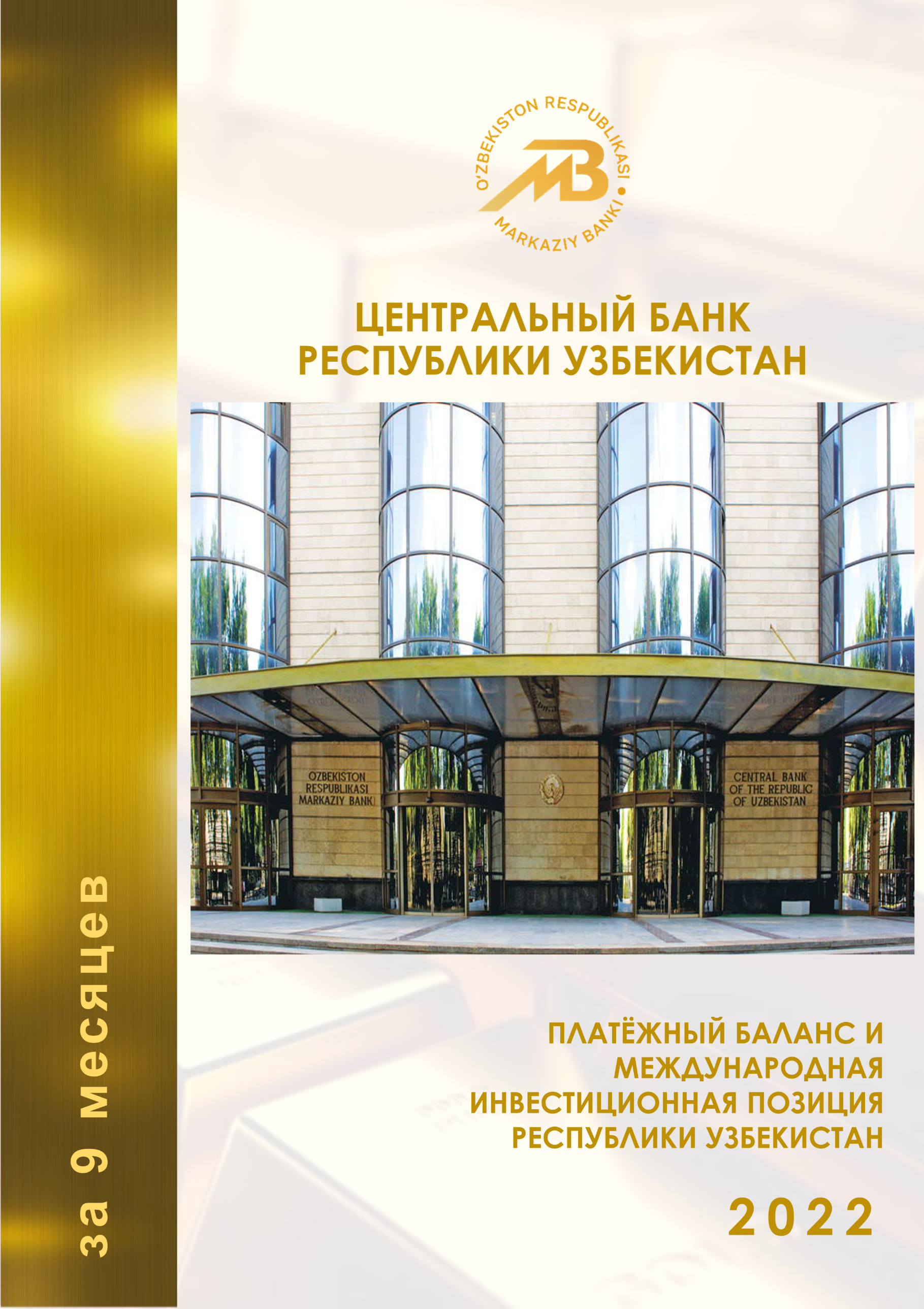 Платёжный баланс и международная инвестиционная позиция Республики Узбекистан за 9 месяцев 2022 года, которые составлены в соответствии с шестым изданием Руководства по платёжному балансу и международной инвестиционной позиции (РПБ6. МВФ, .), а также размещены на веб-сайтах Центрального банка Республики Узбекистан http://www.cbu.uz/ и МВФ http://data.imf.org/.По вопросам и предложениям, касающимся публикации, следует обращаться 
в Центральный банк Республики Узбекистан по следующим телефонам или адресам электронной почты:Вопросы и предложения также могут быть направлены на электронную почту val@cbu.uz.СОДЕРЖАНИЕКРАТКИЙ ОБЗОР	3ПЛАТЁЖНЫЙ БАЛАНС ЗА 2020-2021ГГ. И 9 МЕСЯЦЕВ 2022 ГОДА	4МЕЖДУНАРОДНАЯ ИНВЕСТИЦИОННАЯ ПОЗИЦИЯ ЗА 2020-2021 ГГ. 
И ЗА 9 МЕСЯЦЕВ 2022 ГОДА	7ВАЛОВЫЕ ОБЯЗАТЕЛЬСТВА ПЕРЕД НЕРЕЗИДЕНТАМИ ЗА 2020-2021 ГГ. 
И 9 МЕСЯЦЕВ 2022 ГОДА.	11ВНЕШНЕТОРГОВЫЙ ОБОРОТ ТОВАРОВ ЗА 2020-2021 ГГ. И ЗА 9 МЕСЯЦЕВ 
2022 ГОДА.	14СТРУКТУРА ЭКСПОРТА И ИМПОРТА ТОВАРОВ ЗА 9 МЕСЯЦЕВ 2021-2022 ГГ.	15ЭКСПОРТИРОВАННЫЕ ТОВАРЫ С ВЫСОКИМ КОЭФФИЦИЕНТОМ ТОВАРНОЙ  КОНЦЕНТРАЦИИ ЗА 2020-2021 ГГ. И 9 МЕСЯЦЕВ 2022 ГОДА	17ИМПОРТИРОВАННЫЕ ТОВАРЫ С ВЫСОКИМ КОЭФФИЦИЕНТОМ ТОВАРНОЙ  КОНЦЕНТРАЦИИ ЗА 2020-2021 ГГ. И 9 МЕСЯЦЕВ 2022 ГОДА.	22ГЕОГРАФИЧЕСКАЯ СТРУКТУРА ВНЕШНЕЙ ТОРГОВЛИ ТОВАРАМИ 
ЗА 9 МЕСЯЦЕВ 2021-2022 ГГ.	31БАЛАНС МЕЖДУНАРОДНЫХ УСЛУГ ПО РАСШИРЕННОЙ КЛАССИФИКАЦИИ  
ЗА 2020-2021 ГГ. И ЗА 9 МЕСЯЦЕВ 2022 ГОДА	36ЛИЧНЫЕ ТРАНСФЕРТЫ ЗА 9 МЕСЯЦЕВ 2020-2022 ГГ.	42БАЛАНС ПЕРВИЧНЫХ ДОХОДОВ ЗА 9 МЕСЯЦЕВ 2020-2022 ГГ.	44БАЛАНС ВТОРИЧНЫХ ДОХОДОВ ЗА 9 МЕСЯЦЕВ 2020-2022 ГГ.	45ЧИСТОЕ ПОСТУПЛЕНИЕ ПРЯМЫХ ИНОСТРАННЫХ ИНВЕСТИЦИЙ ЗА 9 МЕСЯЦЕВ 2021-2022 ГГ.*	46МЕЖДУНАРОДНАЯ ИНВЕСТИЦИОННАЯ ПОЗИЦИЯ ЗА 9 МЕСЯЦЕВ 
2022 ГОДА	47ИНФОРМАЦИЯ О ПОСТУПЛЕНИЯХ И ПЛАТЕЖАХ ПО ЧАСТНОМУ 
ВНЕШНЕМУ ДОЛГУ ЗА 9 МЕСЯЦЕВ 2022 ГОДА	48ПРОГНОЗ БУДУЩИХ ПЛАТЕЖЕЙ ПО ОСНОВНОМУ ДОЛГУ И ПРОЦЕНТАМ	49МЕТОДОЛОГИЧЕСКИЙ КОММЕНТАРИЙ	56ГЛОССАРИЙ ТЕРМИНОВ	64КРАТКИЙ ОБЗОРТекущий счёт за 9 месяцев 2022 года сформировался положительным в размере 
194,4 млн. долл. (отрицательное сальдо за 9 месяцев 2021 года – 5,2 млрд. долл). 
При этом, отрицательное сальдо (11 млрд. долл.) торгового баланса (товары и услуги) компенсировалось положительным сальдо первичных и вторичных доходов 
(11,2 млрд. долл.).Объем экспорта (без учёта немонетарного золота) составил 11 млрд. долл., 
а объем импорта 25 млрд. долл., что увеличились 25% по сравнению с 9 месяцами прошлого года. Экспорт товаров (без учёта немонетарного золота) составил 
8,6 млрд. долл, услуг – 2,4 млрд. долл., а импорт товаров и услуг – 20,3 млрд. долл. 
и 4,7 млрд. долл. соответственно. Сальдо первичных доходов составило 290,5 млн. долл. (152 млн. долл. 
за 9 месяцев 2021 года). Также положительное сальдо вторичных доходов составило 
10,9 млрд. долл. за счет увеличения сальдо личных трансфертов (переводов) в 2,4 раза (6,5 млрд. долл.) по сравнению с соответствующим периодом прошлого года 
(4,5 млрд. долл. за 9 месяцев 2021 года).Финансовый счёт за 9 месяцев 2022 года сформировался положительным 
в размере 491,4 млн. долл. (отрицательное сальдо за 9 месяцев 2021 года – 
6,1 млрд. долл.). В части обязательств финансового счёта в основном прямые и прочие инвестиции увеличились на 1,7 млрд. долл. и 6,4 млрд. долл. соответственно.  
В части активов, валюта и депозиты, а также торговые кредиты и авансы увеличились 
на 8,6 млрд. долл. и 1,5 млрд. долл. соответственно, а операции, связанные с международными резервными активами, напротив, уменьшились на 1,4 млрд. долл. Чистый рост прямых иностранных инвестиций в Республику Узбекистан составил 1,7 млрд. долл. (1,9 млрд. долл. за 9 месяцев 2021 года). При этом прирост чистых инвестиции в капитал (без учёта операций СРП) – 631,4 млн. долл., рост задолженности 
от материнских компаний 558,3 млн. долл., репатриация инвестиций предприятий, работающие на основе соглашений о разделе продукции на 342,4 млн. долл.Отрицательное сальдо портфельных инвестиций за 9 месяцев 2022 года составило 28,6 млн. долл. Чистая международная инвестиционная позиция Республики Узбекистан увеличилась на 16% или на 2,7 млрд. долл. по сравнению с началом года и по состоянию на 1 октября составила 19,6 млрд. долл. При этом объем активов страны в иностранной валюте составил 78,9 млрд. долл., а объем внешних обязательств 59,3 млрд. долл.Приложение 1ПЛАТЁЖНЫЙ БАЛАНС ЗА 2020-2021ГГ. И 9 МЕСЯЦЕВ 2022 ГОДА(аналитическое представление)(млн. долл.)– Данный статистический отчёт использует аналитическое представление, определённое в 6 издании Руководства составления Платёжного баланса (РПБ 6).Приложение 2МЕЖДУНАРОДНАЯ ИНВЕСТИЦИОННАЯ ПОЗИЦИЯ ЗА 2020-2021 ГГ. И ЗА 9 МЕСЯЦЕВ 2022 ГОДА(млн. долл.)Приложение 3ВАЛОВЫЕ ОБЯЗАТЕЛЬСТВА ПЕРЕД НЕРЕЗИДЕНТАМИ ЗА 2020-2021 ГГ. И 9 МЕСЯЦЕВ 2022 ГОДА.(млн. долл.)Приложение 4ВНЕШНЕТОРГОВЫЙ ОБОРОТ ТОВАРОВ ЗА 2020-2021 ГГ. И ЗА 9 МЕСЯЦЕВ 2022 ГОДА.(млн. долл.)Приложение 5СТРУКТУРА ЭКСПОРТА И ИМПОРТА ТОВАРОВ ЗА 9 МЕСЯЦЕВ 2021-2022 ГГ.(млн. долл.)Приложение 6.1ЭКСПОРТИРОВАННЫЕ ТОВАРЫ С ВЫСОКИМ КОЭФФИЦИЕНТОМ ТОВАРНОЙ 
КОНЦЕНТРАЦИИ ЗА 2020-2021 ГГ. И 9 МЕСЯЦЕВ 2022 ГОДА(млн. долл.)Приложение 6.2ИМПОРТИРОВАННЫЕ ТОВАРЫ С ВЫСОКИМ КОЭФФИЦИЕНТОМ ТОВАРНОЙ 
КОНЦЕНТРАЦИИ ЗА 2020-2021 ГГ. И 9 МЕСЯЦЕВ 2022 ГОДА.																				  (млн. долл.)Приложение 7ГЕОГРАФИЧЕСКАЯ СТРУКТУРА ВНЕШНЕЙ ТОРГОВЛИ ТОВАРАМИ ЗА 9 МЕСЯЦЕВ 2021-2022 ГГ.(млн. долл.)Приложение 8БАЛАНС МЕЖДУНАРОДНЫХ УСЛУГ ПО РАСШИРЕННОЙ КЛАССИФИКАЦИИ 
ЗА 2020-2021 ГГ. И ЗА 9 МЕСЯЦЕВ 2022 ГОДА (млн. долл.)Приложение 9ЛИЧНЫЕ ТРАНСФЕРТЫ ЗА 9 МЕСЯЦЕВ 2020-2022 ГГ.(трансграничные денежные переводы физических лиц)(млн. долл.)Приложение 10БАЛАНС ПЕРВИЧНЫХ ДОХОДОВ ЗА 9 МЕСЯЦЕВ 2020-2022 ГГ.(млн. долл.)Приложение 11БАЛАНС ВТОРИЧНЫХ ДОХОДОВ ЗА 9 МЕСЯЦЕВ 2020-2022 ГГ.(млн. долл.)Приложение 12ЧИСТОЕ ПОСТУПЛЕНИЕ ПРЯМЫХ ИНОСТРАННЫХ ИНВЕСТИЦИЙ ЗА 9 МЕСЯЦЕВ 2021-2022 ГГ.*(млн.долл.)* данные отражают разницу между поступлениями и репатриацией инвестиций и могут отличатся от результатов других опросов, проводимых Госкомстатом 
для расчёта освоенных инвестиций. Проводимый по методологии платёжного баланса опрос собирает информацию только о чистых изменениях участия нерезидентов в капитале и может отличатся от данных составляемых другими ведомствами.** чистое изменение участия нерезидентов в капитале нефинансовых предприятий, а также части доходов, подлежащих выплате нерезидентам, рассчитываются 
на основании опроса, проводимого Госкомстатом.Приложение 13МЕЖДУНАРОДНАЯ ИНВЕСТИЦИОННАЯ ПОЗИЦИЯ ЗА 9 МЕСЯЦЕВ 2022 ГОДА(в разбивке по основным компонентам)	(млн.долл.)Приложение 14.1ИНФОРМАЦИЯ О ПОСТУПЛЕНИЯХ И ПЛАТЕЖАХ ПО ЧАСТНОМУ ВНЕШНЕМУ ДОЛГУ ЗА 9 МЕСЯЦЕВ 2022 ГОДА(тип заёмщика: все заёмщики)(млн. долл.)Приложение 14.2ПРОГНОЗ БУДУЩИХ ПЛАТЕЖЕЙ ПО ОСНОВНОМУ ДОЛГУ И ПРОЦЕНТАМ(тип заёмщика: все заёмщики)Приложение 14.3ИНФОРМАЦИЯ О ПОСТУПЛЕНИЯХ И ПЛАТЕЖАХ ПО ЧАСТНОМУ ВНЕШНЕМУ ДОЛГУ ЗА 9 МЕСЯЦЕВ 2022 ГОДА
(тип заёмщика: банки)(млн. долл.)Приложение 14.4ПРОГНОЗ БУДУЩИХ ПЛАТЕЖЕЙ ПО ОСНОВНОМУ ДОЛГУ И ПРОЦЕНТАМ
(тип заёмщика: банки)Приложение 14.5ИНФОРМАЦИЯ О ПОСТУПЛЕНИЯХ И ПЛАТЕЖАХ ПО ЧАСТНОМУ ВНЕШНЕМУ ДОЛГУ ЗА 9 МЕСЯЦЕВ 2022 ГОДА
(тип заёмщика: предприятия с прямыми инвестициями)(млн. долл.)Приложение 14.6ПРОГНОЗ БУДУЩИХ ПЛАТЕЖЕЙ ПО ОСНОВНОМУ ДОЛГУ И ПРОЦЕНТАМ
(тип заёмщика: предприятия с прямыми инвестициями)Приложение 14.7ИНФОРМАЦИЯ О ПОСТУПЛЕНИЯХ И ПЛАТЕЖАХ ПО ЧАСТНОМУ ВНЕШНЕМУ ДОЛГУ ЗА 9 МЕСЯЦЕВ 2022 ГОДА
(тип заёмщика: все заёмщики, за исключением банков и предприятий с прямыми инвестициями)(млн. долл.)Приложение 14.8ПРОГНОЗ БУДУЩИХ ПЛАТЕЖЕЙ ПО ОСНОВНОМУ ДОЛГУ И ПРОЦЕНТАМ
(тип заёмщика: все заёмщики, за исключением банков и предприятий с прямыми инвестициями)МЕТОДОЛОГИЧЕСКИЙ КОММЕНТАРИЙС 2018 года Центральный банк приступил к составлению показателей платёжного баланса и международной инвестиционной позиции в соответствии с шестым изданием Руководства по платёжному балансу и международной инвестиционной позиции (РПБ6, МВФ, 2009).Целью составления показателей статистики внешнего сектора (платёжного баланса и международной инвестиционной позиции) является обеспечение интегрированной основы для анализа внешнеэкономической деятельности страны, в том числе её показателей, курсовой политики, управления резервами и внешней уязвимости к возможным рискам.Платёжный баланс и международная инвестиционная позиция Республики Узбекистан представляются пользователям на ежеквартальной основе.Пересмотр данных платёжного баланса и международной инвестиционной позиции 
может осуществляться регулярно на основании последних доступных данных.Настоящий методологический комментарий является производным от шестого издания Руководства по платёжному балансу и международной инвестиционной позиции (РПБ6, МВФ, 2009) и предназначен для облегчения понимания пользователями основ, принципов и структуры показателей платёжного баланса.1.1. Методологические стандарты платёжного баланса.Платёжный баланс – систематизированный макроэкономический и статистический отчёт, отражающий в суммарном виде экономические операции между резидентами и нерезидентами за определённый период времени. Данные составляются и классифицируются на основе РПБ6 соответствии со стандартными правилами учёта и определениями.Определения и основные принципы.Структурно платёжный баланс состоит из текущего счёта, капитального счёта и финансового счёта. Текущий счёт охватывает торговый баланс, а также баланс первичных и вторичных доходов. Капитальный счёт отражает прибытие / выбытие непроизведён-ных нефинансовых активов и капитальные трансферты. Финансовый счёт состоит из разделов: прямые инвестиции, портфельные инвестиции, финансовые деривативы, другие инвестиции и резервные активы.Суммарное сальдо текущего счёта и счёта операций с капиталом отражает чистое кредитование остального мира (сальдо платёжного баланса). Концептуально оно должно быть равно сальдо финансового счёта. Финансовый счёт плюс курсовые, ценовые и прочие изменения отражают разницу между остатками на начало и на конец периода в международной инвестиционной позиции.Экономическая единица считается резидентом, когда она имеет центр экономических интересов и постоянное место расположения на экономической территории страны в течение срока, превышающего один год. При этом для физических лиц резидентство определяется вне зависимости от гражданства.Экономическая территория страны состоит из её географической территории, управляемой правительством, и на которую воздействуют одно и то же законодательство.Физическое или юридическое лицо считается имеющим центр преобладающего экономического интереса в стране, когда имеет какое-либо место расположения – жилище, место производства или другое недвижимое имущество – в пределах экономической территории страны на протяжении длительного либо неограниченного по сроку времени.Экономические сектора Компоненты финансового счёта платёжного баланса – прямые инвестиции, портфельные инвестиции, финансовые деривативы и другие инвестиции – подразделяются на сектора резидентов, вовлечённых в совершение операции. Выделяются четыре экономических сектора:- Центральный банк – Центральный банк Республики Узбекистан;- Депозитарные корпорации кроме Центрального банка – коммерческие банки Республики Узбекистан;- Правительство – центральные и местные органы государственного управления;-Другие сектора подразделяются на две категории: другие финансовые корпорации (микрофинансовые организации, страховые компании, и др.), а также нефинансовые корпорации, домохозяйства и некоммерческие организации, обслуживающие домохозяйства.Типы транзакций- обмены – транзакции, которые предусматривают передачу одним участником операции экономических ценностей в обмен на другие экономические ценности, имеющие равную стоимость. Большинство транзакций, отражаемых в платёжном балансе, могут быть охарактеризованы как обмены;- трансферты – транзакции, при осуществлении которых одна сторона представляет другой стороне экономические ценности безвозмездно;- подразумеваемые транзакции –подразумеваемые и отражаемые в платёжном балансе транзакции, когда фактического платежа не было произведено, т.е. при начислении.Вышеуказанные транзакции отражаются на счётах платёжного баланса следующим образом:Товары составляют все транзакции 
с товарами, которые пересекают границу страны либо предусматривают переход права собственности между резидентом 
и нерезидентом (экспорт/импорт товаров по методологии платёжного баланса, товары, приобретённые в портах и немонетарное золото).Услуги охватывают все виды услуг, оказанных резидентами нерезидентам и нерезидентами резидентам, и подразделяются на следующие статьи:- услуги по обработке материальных ресурсов, принадлежащих другим сторонам;- услуги по ремонту и техническому облуживанию, не отнесённые к другим категориям;- все виды транспортных услуг (пассажирские, грузовые и прочие);- поездки (расходы нерезидентов, путешест-вующих в целях работы и туризма 
в Узбекистане, и расходы резидентов, путешествующих в целях работы и туризма за рубежом);- услуги финансовых посредников;- остальные категории услуг (строительство, страхование, компьютерные и инфор-мационные услуги, другие деловые услуги, услуги, оказанные частным лицам в сфере культуры и отдыха, государственные товары и услуги, не отнесённые к другим категориям);Первичные доходы показывают два типа потоков между резидентами и нерезидентами:- оплата труда в форме доходов, полученных в денежной или натуральной форме, выплаченная работодателями работникам, когда участники операций имеют разный статус резидентства. Эти вознаграждения также включают налоги, оплаченные в стране пребывания, которые отражаются 
в выплаченных текущих трансфертах. Расходы работников в стране пребывания отражаются в статье «Поездки» раздела «Услуги»;- инвестиционные доходы включают доходы, подлежащие получению по внешним активам резидентов, либо подлежащие выплате по внешним обязательствам резидентов. Инвестиционные доходы состоят из доходов по прямым инвестициям, портфельным инвестициям, другим инвестициям и резервным активам. Инвестиционные доходы подразделяются на дивиденды, реинвестированные доходы, проценты и инвестиционные доходы, подлежащие выплате держателям страховых и пенсионных схем, а также пайщикам инвестиционных фондов.Вторичные доходы показывают текущие трансферты между резидентами и нерезидентами. Это категория доходов, по которой финансовые либо материальные ресурсы передаются безвозмездно одной экономикой другой экономике. Самым распространённым примером вторичных доходов являются гранты, гуманитарное и техническое содействие. Данная группа также включает текущее международное сотрудничество, текущие налоги на доходы, личные трансферты, социальные выплаты и страховые премии, не связанные со страхованием жизни.Капитальный счёт показывает капитальные трансферты, подлежащие получению либо выплате между резидентами и нерезидентами, а также приобретение либо отчуждение непроизведённых нефинансовых активов. Трансферт считается капитальным, если он имеет целью приобретение основных фондов либо предусматривает капитальное строительство.Непроизведённые нефинансовые активы включают нематериальные активы, такие как контракты, лицензии, маркетинговые активы и натуральные ресурсы (т.е. землю).Финансовый счёт по активам и обязательствам подразделяется на: прямые инвестиции, портфельные инвестиции, финансовые деривативы, другие инвестиции и резервные активы.Прямые инвестиции – категория международных инвестиций, в которой единица - резидент одной экономики (прямой инвестор) приобретает долгосрочный интерес в единице-резиденте другой экономики (предприятие прямого инвестирования). Прямым инвестором в предприятие является инвестор, который владеет не менее 10% обычных голосующих акций корпорации либо аналогичных прав не инкорпорированного предприятия. Отношение «прямого инвестирования» расширено включением предприятий, в которые средства или материальные ресурсы инвестируются предприятиями, связанными с ними: капитальные инвестиции между предприятиями, их филиалами и головными офисами. Прямые инвестиции включают акционерный капитал, реинвестированный доход и прочий доход. Портфельные инвестиции имеют форму акций и паев инвестиционных фондов, а также долговых ценных бумаг. Долговые ценные бумаги, обращающиеся на международных рынках, отражаются в рыночных ценах.Финансовые деривативы – это финансовые инструменты, которые привязаны к определённым финансовым инструментам, показателям или сырьевым товарам и через которые специфические финансовые риски могут продаваться и покупаться. Финансовые деривативы включают транзакции по свопам, опционам, гарантиям, депозитам и т.п. и оцениваются на чистой основе.Другие инвестиции в первую очередь подразделяются на чистое изменение финансовых активов и чистое изменение обязательств. Другие инвестиции охватывают другие ценные бумаги, валюту и депозиты, займы, страховые и пенсионные схемы, торговые кредиты и авансы, другие счета к получению/выплате.Другие ценные бумаги включают инвестиции, которые не являются прямыми инвестициями либо резервными активами. Другие ценные бумаги не имеют форму ценных бумаг, поэтому не включаются в ценные бумаги.Валюта и депозиты включают все требования к Центральному банку и коммерческим банкам, в некоторых случаях – к другим институциональным секторам, в форме наличных банкнот и монет, а также депозитов.Страховые, пенсионные программы и программы стандартных гарантий включают (а) страховые технические резервы (кроме страхования жизни); (б) права на выплаты по страхованию жизни и аннуитетам; (в) права на получение пенсии, (г) требования пенсионных фондов к компаниям, управляющим средствами пенсионных фондов; (д) права на пособия, не связанные с пенсионными программами; (е) резервы на покрытие требований по стандартным гарантиям.Торговые кредиты и авансы возникают, когда платёж за товары и услуги не производится в момент перехода права собственности на товар или оказание услуги. Если платёж осуществлён до перехода права собственности, имеет место аванс.Другие счета к получению/выплате включают счета к получению/выплате, кроме включённых в вышеназванные категории.Специальные права заимствования (СПЗ) являются международными резервными активами, созданными МВФ и выделяемыми со стороны МВФ членам для поддержания официальных резервов. СПЗ имеются во владении только монетарных органов членов МВФ и ограниченного количества международных финансовых институтов. Резервные активы являются внешними активами, которые находятся во владении Центрального банка и могут ими использоваться для финансирования платёжного баланса, осуществления интервенций на валютном рынке и в других связанных целях.Платёжный баланс составляется на основе системы двойной записи. Каждая транзакция отражается двумя записями с соразмерными величинами. Одна из записей осуществляется по кредиту, другая по дебету. Например, когда осуществлена экспортная операция, транзакция в платёжном балансе будет отражена по кредиту в «экспорте» и по дебету в «Активах – валюта и депозиты». Сумма всех кредитовых и дебетовых записей должна быть равна нулю. Однако на практике счёта часто не балансируют. Данные для платёжного баланса зачастую получаются из разных источников 
и, как результат, могут возникать расхождения, которые отражаются по строке «чистые ошибки и пропуски».Кредитовые записи осуществляются по экспорту, полученным первичным и вторичным доходам и приобретению непроизведённых нефинансовых активов.Дебетовые записи осуществляются по импорту, оплаченным первичным и вторичным доходам и отчуждению непроизведённых нефинансовых активов.Международные счета следуют принципу записи чистых изменений в финансовом счёте. Принцип чистой записи означает агрегирование или комбинирование, которое показывает чистые изменения (рост минус уменьшение) в определённом финансовом активе или обязательстве на одной и той же стороне баланса. Транзакции по финансовым активам и обязательствам показаны под «Чистым приобретением финансовых активов» и «Чистым приобретением обязательств». Чистое приобретение финансовых активов равно разнице между ростом актива и уменьшением того же актива. Записи с позитивным значением означают увеличение, тогда как записи с негативным значением означают уменьшение активов. Чистое приобретение финансовых обязательств рассчитывается в порядке, аналогичном расчёту активов.Рыночные цены являются основой оценки международных счетов. Рыночные цены по транзакциям определяются как сумма средств, которую покупатель, действующий добровольно, платит за приобретение чего-либо у продавца, действующего добровольно. Обмены происходят только между независимыми лицами и исключительно на основе коммерческих соображений.Время записи транзакций — это реальное либо оценённое время перехода права собственности. Это время, когда транзакция была отражена в финансовых отчётах.Стандартное и аналитическое представление платёжного балансаСтандартное представление – группировка показателей платёжного баланса в формате, соответствующем национальным счётам и другой макроэкономической статистике.Аналитическое представление – реорганизация стандартного представления платёжного баланса для отражения источника финансирования общего сальдо платёжного баланса международными резервами, кредитами международных доноров и прочими исключительными источниками.1.2. Источники данных и пояснения по составлению компонентовОсновными источниками информации для составления данных платёжного баланса являются Государственный таможенный комитет, Государственный комитет по статистике, данные предприятий и операторов по соглашениям о разделе продукции, Комитет охраны государственной границы, Государственный центр персонализации, Центральный банк, Министерство финансов, Министерство иностранных дел и другие государственные и частные организации.Вместе с получаемыми отчётами, некоторые изменения вносятся для улучшения качества данных и обеспечения их соответствия методологии.Данные импорта/экспорта товаровДанные экспорта и импорта отражаются в ценах ФОБ в платёжном балансе. Данные о ввозе и вывозе товаров получаются от Государственного таможенного комитета. Цены СИФ импортируемых товаров корректируются на основе коэффициентов, рассчитанных по весу, с учётом вида транспорта на границе и региона отгрузки товара.Официальные данные, полученные от Государственного таможенного комитета, дополняются данными об экспорте немонетарного золота и корректируются на основании осуществляемых Центральным банком оценок челночного экспорта и импорта, а также дополнительно полученными данными и выявленными статистическими расхождениями зеркальной статистики по основным торговым партнёрам.Оценка стоимости товаров, ввезённых/ вывезенных физическими лицами с целью последующей перепродажи, рассчитывается как произведение количества "челноков" 
на среднюю стоимость импортируемых 
и экспортируемых ими товаров, сформированную на основании ежеквартального опроса, проводимого на пограничных постах и аэропортах во всех регионах страны.Международные услугиИсходные данные об экспорте и импорте транспортных услуг получаются от Государственного комитета по статистике. По наиболее значимым и недостающим компонентам получаются дополнительные данные и осуществляются расчёты, 
в частности:По транспортным услугам- оценивается объём импорта услуг воздушного, железнодорожного и автомобильного транспорта. К примеру, импорт воздушного транспорта рассчитывается путём умножения количества лиц, въехавших и выехавших из страны воздушным транспортом, за вычетом количества граждан Узбекистана, перевезённых национальным авиа-перевозчиком, на усреднённую стоимость билета в основные страны выезда граждан Узбекистана;- информация об объёме экспорта воздушного транспорта получается от национального авиаперевозчика, в том числе по товарам, реализованным иностранным судам в аэропортах Узбекистана и купленным судами Узбекистана в иностранных аэропортах;- информация об объёме и стоимости грузов, перевезённых для нерезидентов, получается 
от АК «Узбекистон темир йуллари»;- корректировки СИФ-ФОБ добавляются раздельно к сумме импорта по каждому виду транспорта исходя из доли импорта данным видом транспорта в совокупном его объёме.По поездкам- по дебету и кредиту деловых поездок к данным Госкомстата добавляются расходы краткосрочных работников в период пребывания за рубежом;- по дебету и кредиту личных поездок (туризм) рассчитывается сумма экспорта и импорта туристических услуг на основании данных пограничной службы и результатов опроса статистики туризма, проведённого Госкомстатом в мае 2018 года. Так как коэффициенты, сформированные по результатам туристического опроса резидентов, также включают сумму транспортных расходов, они вычитываются из дебета поездок во избежание двойного учёта.По другим услугам- для отражения информации о государственных услугах, не отнесённых к другим категориям, используется информация, получаемая от Министерства иностранных дел;- для отражения страховых услуг данные получаются от страховых компаний и, в случае обнаружения расхождений, делаются корректировки. Кроме того, отражается стоимость услуги страхования грузов, рассчитанная при СИФ-ФОБ корректировке.Первичные доходы- расчёт первичных доходов осуществляется на основе данных о денежных переводах, формируемых Центральным банком, и наличном ввозе иностранных валют, сформированных Государственным таможенным комитетом до 2018 года. Данные дополняются оценкой доходов резидентов, работающих в посольствах и международных учреждениях на территории Республики Узбекистан.Оценка оплаты труда краткосрочных работников осуществляется в порядке, рекомендованном экспертом МВФ в ходе миссии технического содействия. При этом, для определения остатка краткосрочных работников в расчётах применяются уменьшающие коэффициенты остатка количества граждан Узбекистана, выехавших с целью работы в текущем и предыдущих трёх кварталах. Оценённое количество краткосрочных работников умножается на усреднённую сумму их доходов для определения общей суммы их заработка. С применением данного подхода определяются также их расходы на поездки и выплачиваемые в виде налогов и патентных пошлин обязательные платежи. - инвестиционные доходы рассчитываются на основании данных Центрального банка, коммерческих банков, Министерства финансов и предприятий, осуществляющих свою деятельность на основании СРП. При этом коммерческие банки представляют данные о начислениях по негарантиро-ванному частному долгу, тогда как Министерство финансов представляет данные о начислениях по займам, привлечённым правительством или под его гарантию.Вторичные доходы- расчёт личных переводов осуществляется на основе данных о трансграничных денежных переводах, формируемых Центральным банком, и наличном ввозе иностранных валют, сформированных Государственным таможенным комитетом до 2018 года. При этом из общей суммы денежных переводов в страну и наличного ввоза иностранной валюты гражданами Узбекистана вычитается сумма чистого заработка краткосрочных работников и остаток указывается в форме трансферта;- данные о представлении грантов в денежной форме получаются от коммерческих банков, тогда как сведения о гуманитарной помощи, предоставленной в виде товаров, получаются из базы данных Государственного таможенного комитета;- Министерство финансов Республики Узбекистан представляет информацию 
о взносах Республики Узбекистан 
в международные организации.Капитальный счёт- капитальные трансферты формируются на основании данных, получаемых от коммерческих банков и других источников информации.Финансовый счётПрямые инвестиции- данные о прямых инвестициях формируются на основании опроса, проводимого Государственным комитетом по статистике на основе форм отчётностей, рекомендованных Международным валютным фондом. Вместе с тем, предприятиями, осуществляющими деятельность на основании СРП, представляются данные о вносимых инвестициях. Также, данные о прямых инвестициях в коммерческие банки и другие небанковские финансовые учреждения (страховые компании, лизинговые компании и др.) получаются от коммерческих банков и других небанковских финансовых учреждений. Данные о межфирменных займах связанных предприятий представляются коммерческими банками;- прямые инвестиции предприятий Узбекистана за рубеж незначительны. При этом определение их реального объёма по административным данным не представляется возможным.Портфельные инвестиции- данные о портфельных инвестициях формируются на основании опроса, проводимого Государственным комитетом по статистике на основе форм отчётностей, рекомендованных Международным валютным фондом. Данные о портфельных инвестициях в коммерческие банки и другие небанковские финансовые учреждения (страховые компании, лизинговые компании и др.) получаются от коммерческих банков и других небанковских финансовых учреждений. Информация о рыночных ценах обращающихся ценных бумаг получается 
из Bloomberg. Другие инвестиции- данные о внешних займах и остатках корреспондентских счетов формируются на основе данных Центрального банка, Министерства финансов и коммерческих банков;- торговые кредиты рассчитываются на основе данных, получаемых от коммерческих банков.Резервные активы- источник информации о резервных активах – Центральный банк.1.3. Методологические стандарты международной инвестиционной позицииМеждународная инвестиционная позиция (МИП) Республики Узбекистан составляется в соответствии с шестым изданием Руководства по платёжному балансу и международной инвестиционной позиции (РПБ6, МВФ, 2009).МИП показывает остаток внешних финансовых активов и обязательств страны на определённый период времени. МИП включает полный состав требований и обязательств к нерезидентам со стороны разных институциональных секторов: Центральный банк, депозитарные корпорации кроме Центрального банка, Правительство и другие сектора. Основные статьи данного отчёта идентичны статьям финансового счёта: прямые инвестиции, портфельные инвестиции, финансовые дер  ивативы, другие инвестиции и резервные активы.Разница между финансовыми активами и обязательствами экономики является чистой инвестиционной позицией. Таким образом, сектор в МИП может являться «чистым кредитором» или «чистым заёмщиком».МИП составляется в форме таблицы, отражающей потоки и остатки по операциям.1.4. Юридическая основа составления данных1. Законы Республики Узбекистан 
«О Центральном банке Республики Узбекистан» и «О валютном регулировании» 
(в новой редакции).2. Указ Президента Республики Узбекистан 
от 9 января 2018 года № УП-5296 «О мерах по коренному совершенствованию деятельности Центрального банка Республики Узбекистан».3. Распоряжение Президента Республики Узбекистан от 12 сентября 2017 года № Р-5054 «О мерах по обеспечению доступности и открытости экономических и финансовых данных по Республике Узбекистан».4. Постановление Кабинета Министров Республики Узбекистан от 3 апреля 2018 года № 263 «О мерах по обеспечению составления статистики внешнего сектора Республики Узбекистан».ГЛОССАРИЙ ТЕРМИНОВ(+998) 71 212-60-38j.fayzullaxodjaev@cbu.uzЖ.Х. ФайзуллаходжаевДиректор департамента валютного регулирования и платёжного баланса(+998) 71 212-60-76o.tojiddinov@cbu.uzО.О. ТожиддиновЗаместитель директора департамента -начальник управления платёжного баланса(+998) 71 212-60-42sh.khayitboev@cbu.uzШ.Х. ХайитбоевЗаместитель начальника управления платёжного баланса202020202020202020202021202120212021202120222022202220222022ВсегоIIIIIIIVВсегоIIIIIIIVВсегоIIIIIIA. Сальдо счета текущих операций-3 007,4-880,3-1 025,01 626,2-2 728,3-4 819,9-2 126,0-1 188,7-1 844,1338,9194,4-1 028,0548,8673,6Товары, кредит (экспорт)12 832,22 609,32 579,25 616,22 027,514 142,31 947,74 025,32 536,15 633,111 581,05 199,43 135,03 246,5Товары, дебет (импорт)19 048,34 291,44 290,14 998,35 468,623 046,44 738,35 959,05 894,86 454,320 306,66 598,36 428,27 280,2Услуги, кредит (экспорт)1 699,5606,8315,0348,6429,12 257,1424,5563,6662,6606,52 377,4592,3794,9990,2Услуги, дебет (импорт)3 511,31 064,7686,3791,1969,24 727,4845,01 195,01 304,21 383,14 648,01 423,91 456,41 767,7Сальдо товаров и услуг-8 027,9-2 140,0-2 082,1175,3-3 981,1-11 374,4-3 211,1-2 565,1-4 000,4-1 597,9-10 996,2-2 230,4-3 954,7-4 811,1Первичные доходы, кредит1 583,0634,7361,3398,1189,02 377,9314,5727,3649,8686,22 569,0749,7873,2946,0Первичные доходы, дебет1 774,6393,1427,2465,2489,12 182,8370,4648,6520,9643,02 278,5447,9817,61 012,9Сальдо товаров, услуг и первичных доходов-8 219,5-1 898,4-2 148,0108,2-4 281,3-11 179,3-3 267,0-2 486,4-3 871,4-1 554,6-10 705,7-1 928,6-3 899,1-4 878,0Вторичные доходы, кредит5 647,91 148,51 210,91 632,31 656,16 989,31 248,41 465,82 181,32 093,811 487,61 096,24 657,45 734,0Вторичные доходы, дебет435,8130,587,9114,3103,1629,9107,5168,1154,0200,3587,5195,6209,5182,4B. Счет операций с капиталом (за исключением резервов)25,20,215,010,00,032,21,82,10,228,211,68,21,22,1Счет операций с капиталом, кредит25,20,215,010,00,032,21,82,10,228,211,68,21,22,1Счет операций с капиталом, дебет0,00,00,00,00,00,00,00,00,00,00,00,00,00,0Сальдо счета операций с капиталом и счёта текущих операций-2 982,3-880,2-1 010,01 636,2-2 728,3-4 787,7-2 124,3-1 186,6-1 843,9367,1206,0-1 019,8550,1675,8C. Финансовый счет-5 515,9-1 323,6-1 546,1431,0-3 077,2-5 921,6-844,6-2 121,1-1 501,4-1 454,51 918,3-1 018,0874,62 061,7Прямые инвестиции, активы11,39,30,70,60,72,60,60,60,60,83,32,10,60,6Прямые инвестиции, обязательства1 728,2244,6448,3367,4667,92 275,5437,3888,8545,2404,21 713,6311,8584,2817,6Портфельные инвестиции, активы0,00,00,00,00,00,00,00,00,00,00,00,00,00,0Инструменты участия в капитале и паи/акции инвестиционных фондов0,00,00,00,00,00,00,00,00,00,00,00,00,00,0Долговые инструменты0,00,00,00,00,00,00,00,00,00,00,00,00,00,0Портфельные инвестиции, обязательства1 389,61,411,2-3,91 380,82 000,512,3372,2910,7705,328,66,70,221,7Инструменты участия в капитале и паи/акции инвестиционных фондов32,59,62,74,315,820,70,73,811,74,516,3-5,211,89,7Долговые инструменты1 357,1-8,28,5-8,21 365,01 979,811,6368,4899,0700,812,312,0-11,612,0Производные финансовые инструменты (кроме резервов)6,40,31,71,13,212,73,23,03,53,18,72,82,93,0Производные финансовые инструменты, активы0,00,00,00,00,00,00,00,00,00,00,00,00,00,0Производные финансовые инструменты, обязательства-6,4-0,3-1,7-1,1-3,2-12,7-3,2-3,0-3,5-3,1-8,7-2,8-2,9-3,0Прочие инвестиции, активы5 265,5601,0427,62 301,51 935,44 255,5355,4626,81 877,61 395,810 050,8-413,14 217,16 246,7Прочие инструменты участия в капитале0,30,00,30,00,00,60,60,00,00,00,00,00,00,0Долговые инструменты5 265,2601,0427,32 301,51 935,44 254,9354,8626,81 877,61 395,810 050,8-413,14 217,16 246,7Центральный банк0,00,00,00,00,00,00,00,00,00,00,00,00,00,0Депозитные организации, за исключением центрального банка620,279,8-194,7-246,7981,8222,9-117,6-209,9247,1303,33 391,0-34,21 530,71 894,5Сектор государственного управления-21,8-5,5-5,0-6,1-5,1-20,2-5,7-4,5-4,1-6,0-15,3-6,1-4,7-4,5Прочие сектора4 666,7526,7627,02 554,3958,74 052,2478,0841,21 634,51 098,56 675,0-372,82 691,14 356,8Прочие финансовые организации-0,6-0,60,00,00,00,00,00,00,00,00,00,00,00,0Нефинансовые предприятия, домашние хозяйства и НКОДХ4 667,3527,3627,02 554,3958,74 052,2478,0841,21 634,51 098,56 675,0-372,82 691,14 356,8Прочие инвестиции, обязательства7 681,21 688,21 516,61 508,72 967,75 916,5754,21 490,41 927,21 744,66 402,4291,32 761,73 349,4Прочие инструменты участия в капитале0,00,00,00,00,00,00,00,00,00,00,00,00,00,0Распределение СДР-0,4-0,2-0,20,00,0749,40,00,0749,40,02,80,30,81,7Долговые инструменты7 681,61 688,41 516,81 508,72 967,75 167,1754,21 490,41 177,81 744,66 399,6291,02 760,93 347,7Центральный банк0,00,00,00,00,00,00,00,00,00,00,00,00,00,0Депозитные организации, за исключением центрального банка2 743,1789,1779,3400,2774,51 344,3506,9181,3152,6503,53 142,4-124,31 567,31 699,4Сектор государственного управления2 919,0167,1427,9892,51 431,41 404,151,0416,6107,2829,3669,8163,4174,9331,5Прочие сектора2 019,5732,2309,6215,9761,82 418,6196,3892,6918,1411,72 587,4251,91 018,61 316,9Прочие финансовые организации1,80,91,41,1-1,730,82,60,014,014,221,24,119,7-2,6Нефинансовые предприятия, домашние хозяйства и НКОДХ2 017,7731,3308,2214,8763,42 387,8193,6892,6904,1397,52 566,2247,9998,91 319,5D. Чистые ошибки и пропуски-1 137,0-442,8-885,2767,7-576,7-1 600,4-8,7-427,8-474,7-689,1285,496,2515,1-325,9E. Общий баланс-1 396,6-0,7349,1-1 972,9227,8466,41 288,4-506,7817,3-1 132,51 426,9-94,4-190,61 711,8F. Резервы и связанные с резервами статьи1 396,60,7-349,11 972,9-227,8-466,4-1 288,4506,7-817,31 132,5-1 426,994,4190,6-1 711,8Резервные активы1 771,40,725,51 973,0-227,8-466,4-1 288,4506,7-817,31 132,5-1 426,294,4190,8-1 711,4Чистые заимствования от МВФ(исключая резервную позицию)374,80,0374,60,10,00,00,00,00,00,00,60,00,20,4Исключительное финансирование0,00,00,00,00,00,00,00,00,00,00,00,00,00,0Показатели2020 2020 2020 2020 2021202120212021202220222022ПоказателиIIIIIIIVIIIIIIIVIIIIIIАктивы56 561,759 068,962 511,865 917,964 036,166 147,268 288,770 401,170 010,074 751,578 863,0Прямые инвестиции 192,9194,8194,3195,4195,8196,9197,4198,1198,9205,0204,1Инструменты участия в капитале и паи/акции инвестиционных фондов29,130,429,229,729,529,929,929,830,135,534,0Инвестиции прямого инвестора в предприятия прямого инвестирования29,130,429,229,729,529,929,929,830,135,534,0Инвестиции предприятий прямого инвестирования в прямого инвестора (обратное инвестирование)0,00,00,00,00,00,00,00,00,00,00,0Инвестиции между сестринскими предприятиями0,00,00,00,00,00,00,00,00,00,00,0Долговые инструменты163,8164,4165,1165,7166,3166,9167,5168,3168,9169,5170,1Инвестиции прямого инвестора в предприятия прямого инвестирования2,72,72,72,72,72,72,72,72,72,72,7Инвестиции предприятий прямого инвестирования в прямого инвестора (обратное инвестирование)0,00,00,00,00,00,00,00,00,00,00,0Инвестиции между сестринскими предприятиями161,1161,7162,3162,9163,6164,2164,8165,5166,1166,8167,4Портфельные инвестиции2,52,52,52,52,52,52,52,52,52,62,6Инструменты участия в капитале и паи/акции инвестиционных фондов2,52,52,52,52,52,52,52,52,52,62,6Центральный банк0,00,00,00,00,00,00,00,00,00,00,0Депозитные организации, за исключением центрального банка1,11,11,11,11,11,11,11,11,11,21,2Сектор государственного управления0,00,00,00,00,00,00,00,00,00,00,0Прочие сектора1,41,41,41,41,41,41,41,41,41,51,4Прочие финансовые организации0,00,00,00,00,00,00,00,00,00,00,0Долговые ценные бумаги 0,00,00,00,00,00,00,00,00,00,00,0Центральный банк0,00,00,00,00,00,00,00,00,00,00,0Депозитные организации, за исключением Центрального банка0,00,00,00,00,00,00,00,00,00,00,0Сектор государственного управления0,00,00,00,00,00,00,00,00,00,00,0Прочие сектора0,00,00,00,00,00,00,00,00,00,00,0Прочие финансовые организации0,00,00,00,00,00,00,00,00,00,00,0Производные финансовые инструменты (кроме резервов) и опционы на акции для сотрудников 0,00,00,00,00,00,00,00,00,00,00,0Прочие инвестиции 26 106,126 539,928 854,730 816,031 161,831 799,533 674,435 061,434 653,138 960,345 160,3Прочие инструменты участия в капитале 0,30,60,60,61,21,21,21,21,21,21,2Долговые инструменты26 105,826 539,328 854,130 815,431 160,631 798,333 673,235 060,134 651,938 959,145 159,1Центральный банк0,00,00,00,00,00,00,00,00,00,00,0Депозитные организации, за исключением Центрального банка2 170,71 976,61 738,42 738,32 606,42 402,22 643,72 933,42 900,04 512,46 358,7Сектор государственного управления2,12,01,13,12,73,02,73,32,63,64,2Прочие сектора23 933,024 560,627 114,528 074,028 551,529 393,131 026,832 123,531 749,234 443,138 796,2Прочие финансовые организации0,00,00,00,00,00,00,00,00,00,00,0Резервные активы 30 260,332 331,733 460,234 904,032 676,034 148,334 414,335 139,235 155,535 583,533 496,1Монетарное золото 17 449,619 482,318 599,820 216,719 283,220 230,821 344,620 949,720 883,621 221,120 977,0Специальные права заимствования363,2364,9372,8383,3377,2379,61 119,31 111,91 098,21 054,81 016,8Резервная позиция в МВФ0,00,00,00,00,00,00,00,00,00,00,0Прочие резервные активы12 447,512 484,514 487,614 303,913 015,513 537,811 950,413 077,613 173,713 307,511 502,3Обязательства36 054,738 191,640 375,645 627,245 584,348 404,851 427,253 548,952 984,856 159,059 293,5Прямые инвестиции 9 021,09 313,49 733,210 288,19 962,510 790,611 211,211 528,311 383,912 506,013 074,8Инструменты участия в капитале и паи/акции инвестиционных фондов8 072,88 327,28 717,39 247,18 876,79 565,09 867,810 054,69 618,410 395,510 992,7Инвестиции прямого инвестора в предприятия прямого инвестирования8 072,88 327,28 717,39 247,18 876,79 565,09 867,810 054,69 618,410 395,510 992,7Инвестиции предприятий прямого инвестирования в прямого инвестора (обратное инвестирование)0,00,00,00,00,00,00,00,00,00,00,0Инвестиции между сестринскими предприятиями0,00,00,00,00,00,00,00,00,00,00,0Долговые инструменты948,2986,21 015,91 041,01 085,81 225,61 343,31 473,71 765,52 110,52 082,1Инвестиции прямого инвестора в предприятия прямого инвестирования873,2906,4927,9980,11 012,71 142,81 207,01 356,81 614,41 900,61 873,2Инвестиции предприятий прямого инвестирования в прямого инвестора (обратное инвестирование)0,00,00,00,00,00,00,00,00,00,00,0Инвестиции между сестринскими предприятиями75,079,888,060,873,282,7136,3116,9151,1209,9208,9Портфельные инвестиции1 332,31 450,51 469,02 934,32 841,23 264,94 099,64 719,74 298,24 038,13 952,9Инструменты участия в капитале и паи/акции инвестиционных фондов51,752,653,667,461,365,875,582,8118,9108,8119,3Центральный банк0,00,00,00,00,00,00,00,00,00,00,0Депозитные организации, за исключением Центрального банка20,320,321,022,322,325,533,036,335,941,043,4Сектор государственного управления0,00,00,00,00,00,00,00,00,00,00,0Прочие сектора31,432,232,545,139,040,342,546,483,067,775,9Прочие финансовые организации1,10,70,80,80,80,70,80,90,90,70,7Долговые ценные бумаги 1 280,61 398,01 415,42 866,92 779,93 199,04 024,24 636,94 179,33 929,33 833,6Центральный банк0,00,00,00,00,00,00,00,00,00,00,0Депозитные организации, за исключением Центрального банка280,5303,9320,7937,5945,01 034,01 035,2993,2886,8896,9881,6Сектор государственного управления1 000,01 094,11 094,71 929,41 834,91 861,22 684,82 669,22 438,52 220,92 163,9Прочие сектора0,00,00,00,00,0303,9304,2974,5854,0811,5788,1Прочие финансовые организации0,00,00,00,00,00,00,00,00,00,00,0Производные финансовые инструменты (кроме резервов) и опционы на акции для сотрудников 3,58,412,717,415,613,712,311,58,26,12,4Прочие инвестиции 25 698,027 419,329 160,832 387,432 765,034 335,636 104,137 289,437 294,639 608,842 263,3Прочие инструменты участия в капитале 0,00,00,00,00,00,00,00,00,00,00,0Специальные права заимствования (Чистое принятие обязательств)358,9361,6369,9378,6372,5374,91 114,61 107,31 094,01 058,11 015,3Прочие долговые инструменты25 339,027 057,728 790,832 008,932 392,533 960,734 989,536 182,136 200,638 550,841 248,0Центральный банк0,00,00,00,00,00,00,00,00,00,00,0Депозитные организации, за исключением Центрального банка3 567,44 354,14 830,65 713,66 108,86 325,46 418,86 770,36 568,08 066,49 525,5Сектор государственного управления10 788,211 610,312 625,114 211,814 070,114 538,114 577,115 290,615 303,015 217,115 211,9Прочие сектора10 983,411 093,411 335,112 083,512 213,613 097,213 993,614 121,214 329,615 267,416 510,6Прочие финансовые организации26,127,629,228,330,130,443,871,774,094,693,3Чистая МИП 20 507,020 877,322 136,120 290,718 451,817 742,316 861,516 852,217 025,218 593,119 571,4Показатели202020202020202020212021202120212022202220222022ПоказателиIIIIIIIVIIIIIIIVIIIIIIВаловые внешние обязательства27 926,729 803,431 592,136 295,336 630,738 760,241 471,643 400,143 239,345 648,648 179,0Краткосрочный1 613,31 637,71 809,02 504,92 714,22 862,03 722,33 648,63 835,04 550,45 569,6Долгосрочный26 313,428 165,729 783,133 790,433 916,535 898,337 749,339 751,439 404,341 098,342 609,41. Центральный банк358,9361,6369,9378,6372,5374,91 114,61 107,31 094,01 058,11 015,3Краткосрочный0,00,00,00,00,00,00,00,00,00,00,0Наличная валюта и депозиты0,00,00,00,00,00,00,00,00,00,00,0Долговые ценные бумаги0,00,00,00,00,00,00,00,00,00,00,0Кредиты и займы0,00,00,00,00,00,00,00,00,00,00,0Торговые кредиты и авансы0,00,00,00,00,00,00,00,00,00,00,0Прочие обязательства0,00,00,00,00,00,00,00,00,00,00,0Долгосрочный358,9361,6369,9378,6372,5374,91 114,61 107,31 094,01 058,11 015,3Распределение СДР358,9361,6369,9378,6372,5374,91 114,61 107,31 094,01 058,11 015,3Наличная валюта и депозиты0,00,00,00,00,00,00,00,00,00,00,0Долговые ценные бумаги0,00,00,00,00,00,00,00,00,00,00,0Кредиты и займы0,00,00,00,00,00,00,00,00,00,00,0Торговые кредиты и авансы0,00,00,00,00,00,00,00,00,00,00,0Прочие обязательства0,00,00,00,00,00,00,00,00,00,00,02. Коммерческие банки3 847,94 658,05 151,36 651,17 053,87 359,47 453,97 763,57 454,88 963,310 407,1Краткосрочный760,5967,1987,71 431,51 471,51 316,91 402,41 349,71 146,71 599,92 026,5Наличная валюта и депозиты130,9152,8189,1268,9249,6234,9267,9289,4341,4845,21 334,5Долговые ценные бумаги0,00,00,00,00,00,00,00,00,00,00,0Кредиты и займы629,6814,3798,61 162,61 221,91 082,01 134,51 060,3805,3754,7692,0Торговые кредиты и авансы0,00,00,00,00,00,00,00,00,00,00,0Прочие обязательства0,00,00,00,00,00,00,00,00,00,00,0Долгосрочный3 087,53 690,84 163,65 219,65 582,36 042,56 051,66 413,86 308,17 363,48 380,6Наличная валюта и депозиты55,454,584,9104,3105,9132,698,4180,4170,11 247,62 610,6Долговые ценные бумаги280,5303,9320,7937,5945,01 034,01 035,2993,2886,8896,9881,6Кредиты и займы2 751,53 332,43 758,14 177,84 531,44 876,04 918,05 240,25 251,25 218,94 888,4Торговые кредиты и авансы0,00,00,00,00,00,00,00,00,00,00,0Прочие обязательства0,00,00,00,00,00,00,00,00,00,00,03. Другие сектора22 771,723 797,725 054,928 224,728 118,729 800,431 559,733 055,632 925,133 516,834 674,5Краткосрочный700,4518,6663,8936,51 098,81 366,32 111,82 199,02 576,22 737,83 320,7Наличная валюта и депозиты0,00,00,00,00,00,00,00,00,00,00,0Долговые ценные бумаги0,00,00,00,00,00,00,00,00,00,00,0Кредиты и займы109,4119,2128,8177,2255,0264,7697,8583,6690,6432,5563,7Торговые кредиты и авансы591,0399,5535,0759,3843,81 101,61 413,91 615,41 885,62 305,42 757,0Прочие обязательства0,00,00,00,00,00,00,00,00,00,00,0Долгосрочный22 071,323 279,124 391,227 288,127 019,828 434,129 447,930 856,530 348,930 778,931 353,8Наличная валюта и депозиты0,00,00,00,00,00,00,00,00,00,00,0Долговые ценные бумаги1 000,01 094,11 094,71 929,41 834,92 165,12 989,03 643,73 292,53 032,42 951,9Кредиты и займы20 050,821 131,922 253,424 382,424 255,725 252,125 412,226 391,926 206,526 604,527 248,5Торговые кредиты и авансы0,00,00,00,00,00,00,00,00,00,00,0Прочие обязательства1 020,51 053,21 043,0976,3929,31 016,91 046,8820,9849,91 142,11 153,43.1. Другие финансовые организации26,127,629,228,330,130,443,871,774,094,693,3Краткосрочный6,87,06,86,96,66,66,37,68,211,911,1Долгосрочный19,220,622,321,423,523,937,664,265,882,782,23.2. Нефинансовые организации, домашние хозяйства и НКОДХ22 745,623 770,125 025,828 196,328 088,529 770,031 515,832 983,832 851,133 422,134 581,2Краткосрочный693,5511,6656,9929,61 092,21 359,72 105,52 191,52 568,02 725,93 309,6Долгосрочный22 052,123 258,524 368,827 266,726 996,328 410,229 410,330 792,430 283,130 696,231 271,64. Прямые инвестиции: межфирменная задолженность948,2986,21 015,91 041,01 085,81 225,61 343,31 473,71 765,52 110,52 082,1Обязательства предприятий прямого инвестирования перед иностранными прямыми инвесторами873,2906,4927,9980,11 012,71 142,81 207,01 356,81 614,41 900,61 873,2Обязательства прямых инвесторов перед иностранными предприятиями прямого инвестирования (обратное инвестирование)0,00,00,00,00,00,00,00,00,00,00,0Обязательства предприятий перед иностранными сестринскими предприятиями75,079,888,060,873,282,7136,3116,9151,1209,9208,9Справочно: Статьи меморандумаДолговые ценные бумаги (по номинальной стоимости)1 311,31 319,71 311,32 675,02 686,33 051,43 947,34 641,04 627,74 650,34 644,7Коммерческие банки305,7301,4305,7906,1918,2982,6997,0981,0992,1980,8994,7Другие сектора1 005,61 018,31 005,61 768,91 768,12 068,82 950,33 660,03 635,63 669,53 650,0202020202020202020202021202120212021202120222022202220222021й/ 
2022й2020IIIIIIIV2021IIIIIIIV2022IIIIII2021й/ 
2022йВнешнеторговый оборот31 880,56 900,66 869,410 614,47 496,037 188,76 686,09 984,38 431,012 087,431 887,611 797,79 563,210 526,727%Официальная торговля33 299,87 102,87 223,111 054,57 919,438 596,47 051,510 380,58 735,012 429,432 817,412 189,09 812,410 816,025%Челночная торговля89,089,00,00,00,0182,832,143,157,450,2263,660,090,1113,599%Экспорт12 832,22 609,32 579,25 616,22 027,514 142,31 947,74 025,32 536,15 633,111 581,05 199,43 135,03 246,536%Экспорт FOB6 974,81 565,41 458,91 933,12 017,49 878,51 924,12 605,32 490,82 858,28 448,62 188,93 083,13 176,520%Челночная торговля25,725,70,00,00,068,514,017,019,318,279,713,525,640,659%Товары в воздушных портах27,312,21,73,210,185,69,616,526,033,481,826,126,229,457%Немонетарное золото5 804,41 005,91 118,73 679,80,04 109,80,01 386,50,02 723,32 970,92 970,90,00,0114%Импорт19 048,34 291,44 290,14 998,35 468,623 046,44 738,35 959,05 894,86 454,320 306,66 598,36 428,27 280,222%Импорт CIF20 498,04 529,54 642,05 429,35 897,324 596,65 125,86 382,56 241,66 846,621 394,37 027,36 728,47 638,621%Челночная торговля63,363,30,00,00,0114,318,126,138,032,1183,946,564,572,9124%Товары в воздушных портах34,822,52,23,36,948,63,87,918,618,397,619,835,542,4222%Фрахт-1 570,4-325,8-357,6-446,7-440,4-1 724,7-410,9-463,7-406,0-444,0-1 372,9-497,2-401,1-474,57%Немонетарное золото22,61,93,612,34,811,61,66,22,61,33,71,90,90,9-65%Сальдо-6 216,15-1 682,07-1 710,88617,87-3 441,07-8 904,11-2 790,5-1 933,7-3 358,7-821,2-8 725,61-1 398,8-3 293,1-4 033,68%Официальная торговля-7 741,37-1 959,99-2 068,00171,30-3 884,69-10 619,96-3 203,3-2 396,8-3 753,4-1 266,4-9 978,45-1 869,4-3 646,1-4 462,97%Челночная торговля-37,59-37,590,00,00,0-45,86-4,1-9,2-18,7-13,9-104,14-33,0-38,9-32,3226%КодНаименование групп товаровза 9 месяцев 2021 годаза 9 месяцев 2021 годаза 9 месяцев 2021 годаза 9 месяцев 2021 годаза 9 месяцев 2021 годаза 9 месяцев 2021 годаза 9 месяцев 2021 годаза 9 месяцев 2021 годаза 9 месяцев 2022 года за 9 месяцев 2022 года за 9 месяцев 2022 года за 9 месяцев 2022 года за 9 месяцев 2022 года за 9 месяцев 2022 года за 9 месяцев 2022 года КодНаименование групп товаровэкспорт%импорт%торговыйоборот%сальдоэкспортэкспорт%импорт%торговыйоборот%сальдоКоэффициент концентрацииКоэффициент концентрации45%30%49%35%IЖивые животные и продукция животноводства28,30,3%281,61,6%309,91,2%-253,233,133,10,3%348,51,6%381,71,2%-315,4IIПродукты растительного происхождения776,59,2%674,13,8%1 450,65,5%102,4895,1895,17,8%849,54,0%1 744,75,3%45,6IIIЖиры и масла животного или растительного происхождения3,30,0%334,81,9%338,11,3%-331,424,424,40,2%435,42,0%459,81,4%-411,0IVПродукты пищевой промышленности, алкоголь, табак98,41,2%768,54,3%866,93,3%-670,1160,4160,41,4%1 055,14,9%1 215,53,7%-894,7VМинеральные продукты700,38,3%1 236,47,0%1 936,77,4%-536,1973,4973,48,5%1 514,47,1%2 487,87,6%-541,1VIПродукция химической промышленности484,85,8%2 058,411,6%2 543,29,7%-1 573,5698,6698,66,1%2 402,711,2%3 101,39,5%-1 704,1VIIПластмассы и изделия из них: каучук302,53,6%953,35,4%1 255,84,8%-650,8335,1335,12,9%1 207,05,6%1 542,14,7%-871,9VIIIКожсырьё, кожа, меховое сырьё и изделия31,00,4%10,60,1%41,60,2%20,537,437,40,3%15,30,1%52,60,2%22,1IXДревесина и изделия из древесины8,90,1%525,23,0%534,12,0%-516,313,213,20,1%659,73,1%672,92,1%-646,4XБумажная масса35,90,4%233,41,3%269,41,0%-197,586,486,40,8%347,61,6%434,01,3%-261,2XIТекстиль и текстильные изделия2 315,927,5%336,01,9%2 651,910,1%1 979,92 516,42 516,422,0%480,12,2%2 996,59,1%2 036,3XIIОбувь и головные уборы, зонты, трости28,40,3%20,60,1%49,00,2%7,737,737,70,3%22,60,1%60,20,2%15,1XIIIИзделия из камня, гипса, цемента, асбеста95,21,1%217,61,2%312,81,2%-122,4125,0125,01,1%246,91,2%371,91,1%-121,8XIVДрагоценные металлы, драгоценные или полудрагоценные камни1 695,120,2%49,20,3%1 744,36,7%1 646,03 024,43 024,426,5%16,20,1%3 040,69,3%3 008,3XVНедрагоценные металлы и изделия из них1 186,314,1%2 282,412,9%3 468,713,3%-1 096,11 321,21 321,211,6%2 853,313,3%4 174,512,7%-1 532,1XVIМашины, оборудование, механизмы; электротехническое оборудование288,33,4%4 668,026,3%4 956,318,9%-4 379,6775,6775,66,8%5 720,126,7%6 495,819,8%-4 944,5XVIIСредства наземного, воздушного и водного транспорта292,93,5%2 054,411,6%2 347,29,0%-1 761,5280,6280,62,5%2 280,910,7%2 561,57,8%-2 000,3XVIIIИнструменты и аппараты оптические, фотографические12,10,1%498,62,8%510,72,0%-486,517,517,50,2%474,12,2%491,61,5%-456,7XXРазные промышленные товары22,30,3%439,52,5%461,81,8%-417,161,661,60,5%362,91,7%424,51,3%-301,3XXIПроизведения искусства, антиквариат0,00,0%1,70,0%1,70,0%-1,72,22,20,0%2,30,0%4,50,0%-0,0ВсегоВсего8 406,7100%17 760,3100%26 167,0100%-9 353,511 419,511 419,5100%21 397,9100%32 817,4100%-9 978,4КодНаименование групп товаров202020212021202120212021202220222022КодНаименование групп товаров20202021I кв. II кв. III кв. IV кв. I кв. II кв.III кв.Всего экспорт12 779,213 988,21 924,13 991,82 490,85 581,55 159,83 083,13 176,5Основная экспортная номенклатура10 810,611 030,11 414,63 216,61 676,54 722,44 465,81 955,82 019,7IIПродукты растительного происхождения0602Прочие живые растения (включая их корни), черенки и отводки; мицелий гриба63,93,62,20,50,00,80,50,10,00702Томаты свежие или охлажденные65,958,015,634,50,17,810,0716,02,90703 Лук репчатый, лук-шалот [шарлот], лук-порей, чеснок и прочие луковичные овощи, свежие или охлажденные 38,028,13,521,60,92,10,7911,15,40704Капуста кочанная, капуста цветная, кольраби, капуста листовая и аналогичные съедобные овощи из рода Brassica, свежие или охлажденные20,821,58,08,70,24,611,0512,00,40709Овощи прочие, свежие или охлажденные32,726,72,116,60,87,33,628,53,80713Овощи бобовые сушеные, лущеные, очищенные от семенной кожуры или неочищенные, колотые или неколоты197,7192,940,630,67,7114,034,7928,840,80806Виноград, свежий или сушены188,8156,314,47,930,8103,218,9712,8111,70809Абрикосы, вишня и черешня, персики (включая нектарины), сливы и терн, свежие189,2116,10,0103,212,60,20,041,163,70813Фрукты сушеные, кроме плодов товарных позиций 0801 – 0806; смеси орехов или сушеных плодов данной группы50,638,013,36,12,516,27,976,512,90904Перец рода Piper ; плоды рода Capsicum или рода Pimenta , сушеные, дробленые или молотые13,815,54,14,60,86,01,671,32,21001Пшеница и меслин19,131,111,57,64,57,57,294,61,91101Мука пшеничная или пшенично-ржаная:62,3117,418,521,438,738,731,7621,428,5VМинеральные продукты 2710Нефть и нефтепродукты, полученные из битуминозных пород, кроме сырых; продукты, в другом месте не поименованные или не включенные, содержащие 70 мас.% или более нефти или нефтепродуктов, полученных из битуминозных пород, причем эти нефтепродукты являются основными составляющими продуктов; отработанные нефтепродукты32,3104,215,827,128,433,028,830,531,82711Газы нефтяные и углеводороды газообразные прочие487,6720,450,2184,6285,0200,876,3335,2372,42716Электроэнергия135,026,326,30,00,00,00,00,00,1VIПродукция химической промышленности  2844Элементы химические радиоактивные и изотопы радиоактивные (включая делящиеся или воспроизводящиеся химические элементы и изотопы) и их соединения; смеси и остатки, содержащие эти продукты255,6248,015,862,581,887,970,577,998,43102Удобрения минеральные или химические, азотные101,1281,350,226,971,3132,948,756,887,6VIIПластмассы и изделия из них каучук3901Полимеры этилена в первичных формах265,1313,085,581,054,991,662,276,471,3VIIIКожсырьё, кожа, меховое сырьё и изделия 4104Дубленая кожа или кожевенный краст из шкур крупного рогатого скота (включая буйволов) или животных семейства лошадиных, без волосяного покрова, двоеные или недвоеные, но без дальнейшей обработки27,924,15,46,46,16,26,84,95,0XIТекстиль и текстильные изделия 5201Волокно хлопковое, не подвергнутое кардо- или гребнечесанию160,2154,062,651,77,432,320,57,01,75205Пряжа хлопчатобумажная (кроме швейных ниток), содержащая хлопковых волокон 85 мас.% или более, не расфасованная для розничной продажи935,41 604,6348,5413,1405,8437,2416,4455,5269,95208Ткани хлопчатобумажные, содержащие 85 мас.% или более хлопковых волокон, с поверхностной плотностью не более 200 г/м87,5110,826,125,928,930,029,030,436,26006Трикотажные полотна машинного или ручного вязания прочие104,0166,139,940,244,241,842,361,356,16104Костюмы, комплекты, жакеты, блайзеpы, платья, юбки, юбки-брюки, брюки, комбинезоны с нагрудниками и лямками, бриджи и шорты (кроме купальников) трикотажные, машинного или pучного вязания, женские или для девочек46,564,816,218,915,814,017,025,715,56109Майки, фуфайки с рукавами и прочие нательные фуфайки трикотажные машинного или ручного вязания165,2184,047,854,340,741,259,378,253,66302Белье постельное, столовое, туалетное и кухонное67,898,220,921,727,628,026,031,832,5XIVДрагоценные металлы, драгоценные или полудрагоценные камни 7106Серебро116,1180,853,055,00,072,947,30,00,07108Золото5 804,14 110,70,01 386,50,92 723,32 970,91,10,0XVНедрагоценные металлы и изделия из них 7214Прутки из железа или нелегированной стали, без дальнейшей обработки, кроме ковки, горячей прокатки, горячего волочения или горячего экструдирования, включая прутки, скрученные после прокатки, прочие85,738,723,02,81,311,53,13,08,07403Медь рафинированная и сплавы медные необработанные616,5745,7149,0202,5195,7198,5161,8193,1146,47408Проволока медная83,0262,551,879,765,965,149,579,276,67411Трубы и трубки медные46,5109,918,825,834,331,035,342,936,77901Цинк необработанный162,7196,038,059,646,551,959,471,066,4XVIМашины, оборудование, механизмы; электротехническое оборудование8407Двигатели внутреннего сгорания с искровым зажиганием, с вращательным или возвратно-поступательным движением0,00,00,00,00,00,018,050,246,08504Трансформаторы электрические, статические электрические преобразователи (например, выпрямители), катушки индуктивности и дроссели19,431,29,84,87,69,17,48,29,48517Аппараты электрические телефонные или телеграфные для проводной связи, включая телефонные аппараты с беспpоводной тpубкой и аппаpаты для систем проводной связи на несущей частоте или для цифpовых пpоводных систем связи; видеофоны28,398,520,325,633,419,336,648,7174,88528Мониторы и проекторы, не включающие в свой состав приемную телевизионную аппаратуру; аппаратура приемная для телевизионной связи, включающая или не включающая в свой состав широковещательный радиоприемник или аппаратуру, записывающую или воспроизводящую звук или изображение18,919,73,23,74,38,54,78,027,58535Аппаратура электрическая для коммутации или защиты электрических цепей или для подсоединений к электрическим цепям или в электрических цепях (например, выключатели, переключатели, прерыватели, плавкие предохранители, молниеотводы, ограничители напряжения, токоприемники, токосъемники и прочие соединители, соединительные коробки) на напряжение более 1000 В18,79,73,92,33,30,21,20,70,18544Провода изолированные (включая эмалированные или анодированные), кабели (включая коаксиальные кабели) и другие изолированные электрические проводники с соединительными приспособлениями или без них; кабели волоконно-оптические составленные из волокон с индивидуальными оболочками, независимо от того, находятся они или нет в сборе с электропроводниками или соединительными приспособлениями32,431,710,48,07,65,85,46,08,4XVIIТранспортные оборудования 8703Автомобили легковые и прочие моторные транспортные средства, предназначенные главным образом для перевозки людей (кроме моторных транспортных средств товарной позиции 8702), включая грузопассажирские автомобили-фургоны и гоночные автомобили176,4290,288,783,078,440,04,17,813,48707Кузова (включая кабины) для автомобилей товарных позиций 8701-8705116,136,00,00,11,434,528,875,768,8КодНаименование групп товаров202020212021202120212021202220222022КодНаименование групп товаров20202021IIIIIIIVIIIIIIВсего импорт20 520,624 608,25 127,46 388,76 244,26 847,97 029,26 729,37 639,4Основная товарная номенклатура13 675,715 824,03 382,03 924,04 106,04 412,04 723,74 241,34 853,0IЖивые животные; продукты животного происхождения0201Мясо кpупного pогатого скота, свежее или охлажденное42,670,711,418,47,333,620,925,553,00202Мясо кpупного pогатого скота, мороженое29,928,76,99,42,110,315,69,010,00701Картофель, свежий или охлажденный40,90,00,00,00,00,030,711,94,0IIПродукты растительного происхождения 1001Пшеница и меслин495,5483,8122,1131,787,0143,0148,9127,2100,01101Мука пшеничная или пшенично-ржаная86,7101,718,524,321,637,330,837,533,01206Семена подсолнечника, дробленые или недробленые37,140,715,714,35,75,019,717,812,0III Жиры и масла животного или растительного происхождения1512Масло подсолнечное, сафлоровое или хлопковое и их фракции, нерафинированные или рафинированные, но без изменения их химического состава220,8276,274,382,654,464,926,957,744,01516Жиры и масла животные или растительные и их фракции, полностью или частично гидрогенизированные, интерэтерифицированные, реэтерифицированные или элаидинизированные, нерафинированные или рафинированные, но не подвергнутые дальнейшей обработке34,593,919,415,619,739,134,423,39,01517Маргарин; пригодные для употpебления в пищу смеси или готовые пpодукты из животных или растительных жиров или масел или фракций различных жиров или масел данной группы, кроме пищевых жиров или масел или их фракций товарной позиции 151639,4106,211,315,316,263,485,181,041,0IVПродукты пищевой промышленности, алкоголь, табак 1701Сахар тростниковый или свекловичный и химически чистая сахароза, в твердом состоянии230,3336,767,284,6124,860,1106,586,0204,01806Шоколад и прочие готовые пищевые продукты, содержащие какао65,899,419,217,724,737,827,320,031,02304Жмыхи и другие твердые отходы, получаемые при экстрагировании соевого масла, немолотые или молотые, негранулированные или гранулированные106,4130,323,136,029,741,431,826,031,0VМинеральные продукты 2523Портландцемент, цемент глиноземистый, цемент шлаковый, цемент суперсульфатный и аналогичные гидравлические цементы, неокрашенные или окрашенные, готовые или в фоpме клинкеров129,5126,836,737,329,123,684,124,229,02603Руды и концентраты медные115,2328,560,193,598,876,092,369,497,02608Руды и концентраты цинковые58,3136,019,032,134,650,322,749,248,02709Нефть сырая и нефтепродукты сырые, полученные из битуминозных минеpалов202,3196,231,218,050,396,726,347,9103,02710Нефть и нефтепродукты, полученные из битуминозных минеpалов, за исключением сырых; продукты, в другом месте не поименованные, содержащие 70 мас.% или более нефти или нефтепродуктов, полученных из битуминозных минеpалов 565,7753,6140,8120,2223,7268,9227,5113,0301,02713Кокс нефтяной, битум нефтяной и другие остатки от переработки нефти, в том числе полученной из битуминозных пород68,7102,59,317,835,939,522,729,120,0VIПродукция химической промышленности 3002Кровь человеческая; кровь животных, пpиготовленная для использования в терапевтических, профилактических или диагностических целях; сывоpотки иммунные (антисыворотки) и фpакции кpови пpочие и модифициpованные иммунологические пpодукты 91,7368,920,445,5165,6137,3102,623,8105,03004Лекарственные средства [лекаpства] (кроме лекаpственных сpедств товарных позиций 3002, 3005 или 3006), состоящие из смешанных или несмешанных пpодуктов для использования в терапевтических или профилактических целях1 115,81 234,3324,1280,3289,4338,9369,7290,0353,03302Смеси душистых веществ и смеси (включая спиртовые растворы), получаемые на основе одного или более таких веществ, используемые в качестве промышленного сырья; пpочие пpепаpаты, на основе душистых веществ, используемые для пpоизводства напитков70,686,919,326,123,817,730,039,436,03808Инсектициды, родентициды, фунгициды, гербициды, противовсходовые средства и регуляторы роста растений, средства дезинфицирующие и аналогичные им, pасфасованные в фоpмы или упаковки для розничной продажи или представленные в виде готовых препаратов78,853,515,624,38,94,721,419,413,03815Инициаторы pеакций, ускорители pеакций и катализаторы, в другом месте не поименованные123,779,724,414,630,99,87,510,213,0VIIПластмассы и изделия из них каучук 3901Полимеры этилена, в первичных формах0,093,516,024,629,023,922,417,133,03902Полимеры пропилена или прочих олефинов, в первичных формах74,989,612,120,123,434,137,726,028,03904Полимеры винилхлорида или прочих галогенированных олефинов, в первичных формах65,689,614,824,519,530,732,527,521,03907Полиацетали, полиэфиpы пpостые пpочие и смолы эпоксидные, в первичных формах; поликарбонаты, смолы алкидные, сложные полиаллильные эфиры и прочие сложные полиэфиры, в первичных формах115,3162,723,744,848,046,259,968,853,03920Плиты, листы, пленка, фольга и полоса [или лента] пpочие, из полимеpных матеpиалов, непористые и неармированные, неслоистые, без подложки и не соединенные аналогичным способом с другими материалами67,572,914,418,015,824,826,420,525,04011Шины [покpышки] пневматические резиновые новые201,6189,139,565,241,942,558,150,058,0IXДревесина и изделия из древесины 4407Лесоматериалы, распиленные вдоль или расколотые, строганые или лущеные, обтесанные или необтесанные, шлифованные или нешлифованные, имеющие или не имеющие соединение в шип, толщиной более 6 мм318,9334,656,778,6102,996,475,6123,0149,04410Плиты древесностружечные и аналогичные плиты из древесины или других одревесневших материалов, пропитанные или не пропитанные смолами или другими органическими связующими веществами76,7134,223,938,032,839,531,532,829,04411Плиты древесноволокнистые из древесины или других одревесневших материалов с добавлением или без добавления смол или других органических веществ94,7143,724,839,036,843,148,142,647,0XVНедрагоценные металлы и изделия из них 7203Продукты прямого восстановления железной руды и прочее губчатое железо в кусках, окатышах или аналогичных формах; железо с минимальным содержанием основного элемента 99,94 мас.% в кусках, окатышах или аналогичных формах78,686,032,421,42,729,563,236,834,07207Полуфабрикаты из углеpодистой стали144,1271,481,937,955,396,364,874,561,07208Прокат плоский из углеpодистой стали шириной 600 мм или более, горячекатаный, неплакированный, без гальванического или другого покрытия223,6527,2105,0136,1143,3142,8186,3155,5171,07209Прокат плоский из углеpодистой стали шириной 600 мм или более, холоднокатаный (обжатый в холодном состоянии), неплакированный, без гальванического или другого покрытия143,2204,647,046,042,169,553,548,462,07210Прокат плоский из углеpодистой стали шириной 600 мм или более, плакированный, с гальваническим или другим покрытием376,5289,2118,749,356,764,454,967,187,07214Прутки из углеpодистой стали, без дальнейшей обработки кpоме ковки, горячей прокатки, горячего волочения или горячего экстpудиpования, включая прутки, изогнутые после прокатки, пpочие41,598,511,730,841,414,625,514,821,07216Уголки, фасонные и специальные пpофили из углеродистой стали48,164,16,921,314,121,721,415,319,07304Трубы, тpубки и профили пустотелые, бесшовные, из черных металлов (кроме чугунного литья)176,7157,536,349,036,036,348,468,575,07305Трубы и трубки прочие (например, сварные, клепаные или соединенные аналогичным способом), с круглым сечением, внешний диаметр которых более 406,4 мм, из черных металлов186,1203,85,757,348,792,242,231,334,07306Трубы, трубки и профили пустотелые прочие (например, бесшовные или сварные, клепаные или соединенные аналогичным способом), из черных металлов62,194,323,018,426,526,425,823,235,07308Металлоконструкции из черных металлов (кроме сборных строительных конструкций товарной позиции 9406) и их части (например, мосты и их секции, ворота шлюзов, башни, решетчатые мачты, перекрытия для кровли, строительные фермы, двери и окна и их рамы85,3121,223,934,934,028,528,225,745,07601Алюминий необработанный110,3129,219,534,833,541,439,524,329,08207Инструмент сменный ручной, с механическим приводом или без него или для станков (например, для прессования, штамповки, нарезания резьбы, сверления, расточки, прошивки, фрезерования, токарной обработки или завинчивания)33,258,69,013,115,021,539,614,012,0XVIМашины, оборудование, механизмы; электротехническое оборудование 8409Части, предназначенные исключительно или главным обpазом для двигателей товарной позиции 8407 или 8408112,0106,819,535,319,232,838,340,733,08412Двигатели и силовые установки прочие11,729,83,89,44,512,120,211,18,08411Двигатели турбореактивные и турбовинтовые, газовые турбины прочие75,990,419,238,719,213,46,13,517,08413Hасосы жидкостные с pасходомеpами или без них; подъемники жидкостей111,3127,533,235,227,931,342,738,939,08414Насосы воздушные или вакуумные, воздушные или газовые компpессоpы пpочие и вентилятоpы; вентиляционные или вытяжные шкафы с вентилятором и с фильтром или без него258,4215,244,472,542,455,894,364,276,08415Установки для кондиционирования воздуха, оборудованные вентилятором с двигателем и приборами для изменения температуры и влажности воздуха, включая кондиционеры, в которых влажность не регулируется отдельно90,395,821,428,623,222,629,038,024,08417Печи и камеры промышленные или лабораторные, включая мусоросжигательные печи, неэлектрические388,034,47,116,76,93,89,910,119,08418Холодильники, морозильники и прочее холодильное или морозильное оборудование электрическое или других типов; тепловые насосы, кроме установок для кондиционирования воздуха товарной позиции 8415108,9137,324,643,041,328,532,243,540,08419Машины, обоpудование пpомышленное или лабоpатоpное с электpическим или неэлектpическим нагpевом для обpаботки матеpиалов пpоцессами, использующими изменение темпеpатуpы, такими как нагpев, ваpка, жаpение, дистилляция, pектификация, стеpилизация и т.д.116,089,020,121,326,621,021,924,338,08421Центрифуги, включая центробежные сушилки; агрегаты для фильтрования или очистки жидкостей или газов146,1142,929,433,739,740,155,137,934,08424Механические устройства (с ручным управлением или без него) для разбрызгивания или распыления жидкостей или порошков; огнетушители заряженные или незаряженные; пульверизаторы и аналогичные устройства; пароструйные или пескоструйные81,9185,028,2117,530,98,423,030,817,08429Бульдозеры самоходные с неповоротным и поворотным отвалом, автогрейдеры и планировщики, скреперы, механические лопаты, экскаваторы, одноковшовые погрузчики, трамбовочные машины, дорожные катки237,6233,152,459,974,546,345,285,656,08431Части, предназначенные исключительно или в основном для оборудования товарных позиций 8425 - 8430115,877,128,412,216,819,716,015,622,08433Машины и механизмы для уборки или обмолота сельскохозяйственных культур, включая пресс-подборщики, прессы для соломы или сена; сенокосилки или газонокосилки; машины для очистки, сортировки или выбраковки яиц, плодов или других сельскохозяйственных продуктов104,530,04,69,211,54,63,516,412,08436Оборудование для сельского хозяйства, садоводства, лесного хозяйства, птицеводства или пчеловодства, включая оборудование для проращивания семян с механическими или нагревательными устройствами, пpочее; инкубаторы для птицеводства и брудеры73,541,611,49,410,110,79,17,112,08445Машины для подготовки текстильных волокон; прядильные, тростильные или крутильные и другое оборудование для изготовления пряжи; кокономотальные или мотальные (включая уточномотальные) машины и машины, подготавливающие пряжу для использования 185,1167,241,932,671,721,085,752,875,08455Станы прокатные и валки для них62,553,19,013,516,614,030,422,015,08471Вычислительные машины и их блоки; магнитные или оптические считывающие устройства, машины для переноса данных на носители информации в кодированной форме и машины для обработки подобной информации, в другом месте не поименованные143,9214,941,439,547,187,070,576,8107,08474Оборудование для сортировки, промывки, измельчения, размалывания, смешивания или перемешивания грунта, камня, руд или других минеральных ископаемых в твердом (в том числе порошкообразном или пастообразном) состоянии; оборудование для агломерации437,2356,573,9102,699,580,5138,3110,280,08477Оборудование для обработки резины или пластмасс или для производства продукции из этих материалов, в другом месте не поименованное185,1137,251,633,220,831,561,652,231,08479Машины и механические устройства специального назначения, в другом месте не поименованные235,4242,757,356,159,369,878,4118,271,08481Краны, клапаны, вентили и аналогичная арматура для трубопроводов, котлов, резервуаров, цистерн, баков или аналогичных емкостей, включая редукционные и терморегулирующие клапаны119,0140,731,536,435,337,535,034,840,08504Трансформаторы электрические, статические электрические преобразователи (например, выпрямители), катушки индуктивности и дроссели70,3158,325,026,030,077,329,537,235,08517Аппараты электрические телефонные или телеграфные для проводной связи, включая телефонные аппараты с беспpоводной тpубкой и аппаpаты для систем проводной связи на несущей частоте или для цифpовых пpоводных систем связи; видеофоны376,2564,293,2105,4200,4165,2123,2152,5292,08523Носители готовые, незаписанные, для записи звука или аналогичной записи других явлений, кроме изделий группы 3740,476,429,513,715,917,326,420,533,08537Пульты, панели, консоли, столы, распределительные щиты и основания для электрической аппаратуры пpочие, оборудованные двумя или более устpойствами товаpной позиции 8535 или 8536 для упpавления или pаспpеделения электpического тока70,1108,526,929,230,821,624,521,930,08541Диоды, транзисторы и аналогичные полупроводниковые приборы; фоточувствительные полупроводниковые приборы, включая фотогальванические элементы, собранные или не собранные в модули, вмонтированные или не вмонтированные в панели; светоизлучающие диоды;6,043,97,928,92,74,451,63,211,0XVIIСредства наземного, воздушного и водного транспорта 8701Тракторы (кроме тpактоpов товарной позиции 8709)96,9147,923,249,035,040,856,268,670,08703Автомобили легковые и прочие моторные транспортные средства, предназначенные для перевозки людей (кроме автомобилей товарной позиции 8702), включая грузо-пассажирские автомобили-фургоны и гоночные автомобили498,0640,176,3150,4205,7207,7229,1232,7214,08704Автомобили грузовые201,5192,485,318,632,056,419,735,239,08705Автомобили специального назначения, кроме используемых для перевозки пассажиров или грузов (напpимеp, автомобили гpузовые для аваpийного pемонта, автокраны, пожарные автомобили, автобетономешалки, автомобили для убоpки дорог, поливомоечные машины75,7115,725,945,919,724,319,640,135,08708Части и оборудование автомобилей товарных позиций 8701-8705977,61 065,5253,9272,7279,5259,4319,7348,4310,08716Прицепы и полуприцепы; другие несамоходные транспортные средства; их части32,656,67,916,615,017,122,524,425,0XVIIIИнструменты и аппараты оптические, фотографические 9018Приборы и устройства, применяемые в медицине, хирургии, стоматологии или ветеринарии, включая сцинтиграфическую аппаратуру, аппаратура электромедицинская прочая и приборы для исследования зрения148,9107,725,025,819,737,240,726,638,09019Аппаратура для механотерапии; аппараты массажные; аппаратура для психологических тестов на профессиональную пригодность; аппаратура для озоновой, кислородной и аэрозольной терапии, искусственного дыхания или прочая терапевтическая дыхательная аппаратура67,335,89,715,16,24,82,22,02,09021Приспособления ортопедические, включая костыли, хирургические ремни и бандажи; шины и прочие приспособления для лечения переломов; части тела искусственные; аппараты слуховые и прочие приспособления, которые носятся на себе, с собой или имплантируются15,530,24,210,55,010,512,810,313,09022Аппаратура, основанная на использовании рентгеновского, альфа-, бета- или гамма-излучений, предназначенная или не предназначенная для медицинского, хирургического, стоматологического или ветеринарного использования, включая аппаратуру рентгенографические60,556,820,66,818,111,317,712,910,09028Счетчики подачи или производства газа, жидкости или электроэнергии, включая калибрующие124,1147,049,146,433,118,523,718,317,09031Измеpительные или контpольные пpибоpы, устpойства и машины, в другом месте данной группы не поименованные; проекторы профильные32,643,68,510,714,510,015,98,510,09032Приборы и аппаратура для автоматического регулирования или управления23,426,04,95,87,57,913,89,710,0XXРазные промышленные товары9405Лампы и осветительное оборудование, включая прожекторы, лампы узконаправленного света, фары и их части, в другом месте не поименованные; светящиеся указатели, табло и аналогичные изделия, имеющие встроенный источник света, и их части, в другом месте25,438,69,37,010,012,411,810,930,09406Конструкции строительные сборные279,2185,752,460,247,825,331,722,312,09619Женские гигиенические прокладки и тампоны, детские пеленки и подгузники и аналогичные изделия, из любого материала54,068,813,119,015,621,114,118,118,0Регион/Страназа 2021за 2021за 2021за 2021за 2021за 2021за 2021за 2022за 2022за 2022за 2022за 2022за 2022за 2022Регион/Странаэкспорт%импорт%торговыйоборот%сальдоэкспорт%импорт%торговыйоборот%сальдоВсего8 406,71,017 760,31,026 167,01,0-9 353,611 419,51,021 397,91,032 817,41,0-9 978,4СНГ3 007,50,46 901,20,49 908,70,4-3 893,74 233,30,48 087,30,412 320,60,4-3 854,0РОССИЯ1 198,80,13 849,60,25 048,40,2-2 650,92 062,00,24 493,80,26 555,90,2-2 431,8КАЗАХСТАН735,50,11 973,30,12 708,80,1-1 237,8912,80,12 553,60,13 466,40,1-1 640,8КЫРГЫЗСТАН543,60,1146,60,0690,20,0397,0622,80,1162,90,0785,70,0459,9УКРАИНА142,80,0302,00,0444,80,0-159,167,60,0144,00,0211,60,0-76,4ТУРКМЕНИСТАН65,50,0339,20,0404,70,0-273,7102,40,0313,10,0415,50,0-210,7ТАДЖИКИСТАН230,60,050,90,0281,50,0179,6279,90,0107,60,0387,50,0172,2БЕЛОРУССИЯ34,00,0210,40,0244,40,0-176,482,50,0275,50,0358,10,0-193,0АЗЕРБАЙДЖАН49,60,026,90,076,50,022,689,40,033,20,0122,70,056,2АРМЕНИЯ7,10,02,20,09,40,04,913,80,03,40,017,30,010,4Азия2 044,70,25 884,40,37 929,10,3-3 839,72 265,90,28 180,60,410 446,10,3-5 914,6КИТАЙ1 284,70,23 524,50,24 809,20,28 333,71 509,20,14 933,60,26 442,70,2-3 424,4РЕСПУБЛИКА КОРЕЯ17,60,01 318,20,11 335,80,12 654,017,80,01 718,20,11 736,00,1-1 700,4ИНДИЯ123,00,0302,10,0425,00,0727,169,10,0439,40,0508,40,0-370,3АФГАНИСТАН223,80,02,90,0226,70,0229,7227,60,09,00,0236,50,0218,6ИРАН123,60,0185,60,0309,20,0494,8112,70,0209,60,0322,30,0-97,0ЯПОНИЯ4,70,0113,10,0117,80,0230,98,60,0154,40,0163,00,0-145,8ОБЪЕД. АРАБСКИЕ ЭМИРАТЫ93,00,0249,00,0342,00,0591,1133,40,0431,40,0564,80,0-298,0ТАИЛАНД2,50,033,90,036,30,070,213,20,039,70,052,90,0-26,4ПАКИСТАН89,40,026,70,0116,10,0142,780,40,0101,80,0182,20,0-21,4МАЛАЙЗИЯ5,80,035,30,041,20,076,58,60,042,30,050,90,0-33,7ВЬЕТНАМ14,60,018,10,032,80,050,912,10,017,70,029,80,0-5,6БАНГЛАДЕШ7,40,014,70,022,00,036,710,50,015,80,026,30,0-5,2ИНДОНЕЗИЯ7,00,07,70,014,80,022,514,40,012,10,026,50,02,3СИНГАПУР0,20,04,90,05,20,010,15,80,04,70,010,50,01,0ИЗРАИЛЬ2,60,024,00,026,60,050,67,30,020,10,027,40,0-12,8ИРАК6,40,01,50,07,80,09,36,90,02,20,09,10,04,6ТАЙВАНЬ1,00,018,60,019,60,038,30,30,020,90,021,10,0-20,6САУДОВСКАЯ АРАВИЯ2,90,01,80,04,70,06,52,40,01,70,04,20,00,7ФИЛИППИНЫ2,80,00,70,03,50,04,20,00,00,20,00,20,0-0,1МОНГОЛИЯ1,40,00,00,01,40,01,43,20,01,10,04,40,02,1ИОРДАНИЯ0,10,00,60,00,70,01,32,00,02,10,04,00,0-0,1КУВЕЙТ0,50,00,00,00,50,00,50,60,00,00,00,60,00,6МЬЯНМА0,50,00,00,00,50,00,517,50,00,00,017,50,017,5КАТАР28,90,00,00,028,90,028,90,20,02,10,02,20,0-1,9Ливан0,30,00,40,00,80,01,21,70,00,00,01,80,01,7БАХРЕЙН0,00,00,00,00,00,00,00,00,00,00,00,00,00,0ОМАН0,00,00,00,00,00,00,00,00,00,40,00,50,0-0,4ЕВРОПА3 130,50,44 280,80,27 411,30,311 692,14 670,90,44 321,90,28 992,80,3348,9Еврозона277,00,02 522,50,12 799,50,15 322,0465,90,02 700,00,13 165,90,1-2 234,2ГЕРМАНИЯ31,40,0493,20,0524,60,01 017,844,60,0614,40,0659,00,0-569,8ЧЕХИЯ3,40,0209,50,0212,90,0422,55,40,0151,80,0157,20,0-146,4ЛИТВА45,60,0447,50,0493,10,0940,554,20,0427,90,0482,00,0-373,7ЛАТВИЯ39,40,0170,10,0209,50,0379,561,50,0131,90,0193,40,0-70,4ИТАЛИЯ28,00,0259,00,0287,00,0546,043,00,0294,60,0337,60,0-251,6НИДЕРЛАНДЫ25,40,0181,70,0207,10,0388,821,70,0140,60,0162,40,0-118,9ФРАНЦИЯ3,70,0127,30,0131,00,0258,210,80,0158,60,0169,40,0-147,8ПОЛЬША57,90,0109,70,0167,60,0277,494,80,0164,80,0259,60,0-70,0ЭСТОНИЯ6,10,075,30,081,40,0156,713,10,061,20,074,30,0-48,1ВЕНГРИЯ0,60,071,70,072,30,0144,02,60,062,90,065,60,0-60,3АВСТРИЯ2,30,076,50,078,90,0155,418,00,069,30,087,30,0-51,3СЛОВЕНИЯ0,20,052,20,052,30,0104,51,10,071,00,072,20,0-69,9БЕЛЬГИЯ7,10,038,70,045,80,084,58,40,067,50,075,90,0-59,1ФИНЛЯНДИЯ0,30,038,20,038,50,076,70,70,030,30,031,00,0-29,7ИРЛАНДИЯ0,00,020,40,020,40,040,90,00,048,30,048,30,0-48,3ДАНИЯ0,10,012,10,012,20,024,30,10,041,60,041,60,0-41,5ИСПАНИЯ2,40,067,60,069,90,0137,55,80,027,50,033,30,0-21,7БОЛГАРИЯ8,10,023,90,032,00,055,926,10,022,60,048,70,03,5ШВЕЦИЯ0,10,011,20,011,30,022,40,10,039,10,039,20,0-39,1РУМЫНИЯ3,80,08,10,011,90,020,010,00,028,30,038,30,0-18,4КИПР--6,70,06,70,013,40,00,07,80,07,90,0-7,8СЛОВАКИЯ0,10,011,90,012,00,023,91,30,015,30,016,70,0-14,0ЛЮКСЕМБУРГ0,10,02,90,03,00,06,00,10,012,80,012,90,0-12,7ПОРТУГАЛИЯ8,30,02,60,010,90,013,44,30,02,20,06,50,02,1ГРЕЦИЯ2,50,03,70,06,30,010,037,70,06,90,044,60,030,8Страны вне еврозоны2 853,50,31 758,30,14 611,80,26 370,14 205,00,41 621,90,15 826,90,22 583,1СОЕДИНЕННОЕ КОРОЛЕВСТВО1 579,50,255,20,01 634,70,11 689,87,80,026,50,034,40,0-18,7ТУРЦИЯ1 229,70,11 514,50,12 744,20,14 258,81 157,60,11 359,20,12 516,80,1-201,6ГРУЗИЯ20,70,069,90,090,60,0160,437,10,092,30,0129,40,0-55,2ШВЕЙЦАРИЯ9,80,0108,60,0118,40,0227,02 983,30,3126,30,03 109,60,12 856,9МОЛДОВА10,50,04,40,014,80,019,214,60,04,90,019,50,09,8СЕРБИЯ0,40,03,90,04,20,08,10,80,09,20,010,00,0-8,4НОРВЕГИЯ0,00,01,20,01,20,02,40,00,02,40,02,40,0-2,4БОСНИЯ И ГЕРЦЕГОВИНА1,00,00,00,01,00,01,01,20,00,00,01,20,01,2ЛИХТЕНШТЕЙН0,00,00,60,00,60,01,30,00,01,00,01,00,0-1,0АЛБАНИЯ2,00,00,00,02,00,02,02,60,00,00,02,60,02,6Другие страны224,00,0693,90,0917,90,01 611,8249,40,0807,90,01 057,00,0-558,5США15,20,0320,80,0335,90,0656,715,40,0185,00,0200,40,0-169,6КАНАДА159,00,06,80,0165,80,0172,6196,70,09,00,0205,60,0187,7ГОНКОНГ4,60,055,50,060,10,0115,72,10,0102,40,0104,50,0-100,4БРАЗИЛИЯ1,80,0277,00,0278,80,0555,90,40,0395,00,0395,40,0-394,6ЕГИПЕТ25,30,01,30,026,60,027,916,40,04,30,020,70,012,1ЭКВАДОР0,00,014,60,014,60,029,10,10,037,50,037,60,0-37,5АВСТРАЛИЯ0,10,00,80,00,90,01,80,00,04,20,04,20,0-4,2МЕКСИКА0,10,04,70,04,80,09,50,10,052,50,052,60,0-52,4ЮЖНАЯ АФРИКА (ЮАР)3,20,00,70,03,90,04,70,30,04,60,04,80,0-4,3КЕНИЯ0,20,03,60,03,80,07,30,00,02,40,02,40,0-2,4НОВАЯ ЗЕЛАНДИЯ0,00,01,60,01,60,03,20,00,02,10,02,10,0-2,1МАРОККО3,30,00,00,03,30,03,37,70,00,10,07,80,07,6АРГЕНТИНА0,20,00,40,00,60,01,00,10,01,90,02,00,0-1,9ШРИ - ЛАНКА0,00,01,50,01,50,03,00,00,02,00,02,00,0-2,0ПЕРУ3,30,00,00,03,30,03,33,90,00,00,03,90,03,9МАКЕДОНИЯ1,00,00,00,01,00,01,01,30,00,00,01,30,01,3ГВАТАМЕЛА0,10,00,20,00,20,00,40,20,00,00,00,20,00,2ЛИВИЯ0,30,00,00,00,30,00,30,10,00,00,00,10,00,1АНГИЛЬЯ0,00,00,30,00,30,00,60,00,00,20,00,20,0-0,2АЛЖИР0,30,02,50,02,90,05,40,30,00,00,00,40,00,3ТУНИС0,60,00,00,00,70,00,71,00,00,00,01,00,01,0ЧИЛИ0,90,00,20,01,10,01,41,20,00,20,01,50,01,0ГОНДУРАС0,10,00,00,00,10,00,10,10,00,00,00,10,00,1КОТ-Д’ИВУАР0,00,00,00,00,00,00,00,00,01,50,01,50,0-1,5КОЛУМБИЯ0,20,00,00,00,20,00,21,40,00,00,01,40,01,4КОСТА-РИКА0,00,00,00,00,00,00,00,00,00,10,00,10,0-0,1КУБА0,00,00,00,00,00,00,00,00,01,10,01,10,0-1,1БРИТАН. ТЕРРИТ. В ИНД. ОКЕАНЕ0,00,00,00,00,00,00,00,00,00,30,00,30,0-0,3ГАНА0,00,00,00,00,00,00,00,00,00,10,00,10,0-0,1КАМЕРУН0,00,00,00,00,00,00,00,10,00,00,00,10,00,1ДОМИНИКАНСКАЯ РЕСПУБЛИКА0,40,00,00,00,40,00,40,30,00,00,00,30,00,3СЕНЕГАЛ0,00,00,00,00,00,00,00,10,00,00,00,10,00,1УГАНДА0,00,00,30,00,30,00,60,00,00,10,00,10,0-0,1ЛАОС0,00,00,00,00,00,00,00,10,00,00,00,10,00,1МОЗАМБИК0,00,00,00,00,00,00,00,00,00,60,00,60,0-0,6ЗИМБАБВЕ0,00,00,10,00,10,00,30,00,00,50,00,50,0-0,5202020212021202120212021202220222022202220202021I кв.II кв.III кв.IV кв.2022I кв.II кв.III кв.Баланс международных услуг, всего-1 811,8-2 470,3-420,6-631,4-641,7-776,6-2 270,6-831,6-661,5-777,4Экспорт услуг1 699,52 257,1424,46563,57662,55606,52 377,4592,3794,9990,2Услуги по обработке материальных ресурсов, принадлежащих другим сторонам19,029,84,47,78,29,541,37,99,523,8Услуги по ремонту и техническому облуживанию, не отнесенные к другим категориям6,916,22,17,32,14,79,22,84,42,0Транспортные услуги999,51 276,2269,5322,5353,5330,71 082,3331,7356,4394,2Пассажирский50,4125,713,529,359,723,2199,739,970,389,5Грузовой845,6954,4226,7240,5233,5253,7751,4238,8246,3266,3Прочий103,5196,129,352,760,353,8131,253,039,838,4Морской транспорт0,00,00,00,00,00,00,00,00,00,0Пассажирский0,00,00,00,00,00,00,00,00,00,0Грузовой0,00,00,00,00,00,00,00,00,00,0Прочий0,00,00,00,00,00,00,00,00,00,0Воздушный транспорт142,8332,240,883,8119,787,9343,497, 0116,4130,0Пассажирский49,7125,113,428,959,723,0199,439,870,389,3Грузовой34,863,49,413,714,625,656,116,420,918,8Прочий58,4143,818,041,245,339,287,940,925,121,9Другие виды транспорта852,3938,6227,8237,5232,5240,8735,5233,7238,9262,9Пассажирский0,70,60,10,30,00,10,30,10,00,2Грузовой810,8891,0217,3226,8218,8228,1695,3222,4225,3247,5Прочий40,747,010,410,413,612,540,011,213,515,2Расширенная классификация видов транспортаЖелезнодорожный транспорт215,6174,747,344,237,845,4143,647,744,851,1Пассажирский0,60,10,00,10,00,10,20,00,10,1Грузовой209,0165,946,242,135,442,3137,045,642,848,6Прочий6,18,71,12,12,43,06,42,12,02,3Автотранспортный27,831,56,26,67,611,134,55,710,518,2Пассажирский0,20,50,10,30,00,10,10,1-0,00,0Грузовой26,329,55,86,07,410,333,05,510,417,0Прочий1,41,40,30,30,10,71,40,10,11,2Трубопроводный575,5695,6165,3178,7176,0175,5525,0171,3172,1181,6Прочие виды транспорта33,336,98,98,011,18,832,49,011,412,0Грузовой0,00,00,00,00,00,00,30,00,00,3Прочий: сопутствующие и вспомогательные услуги транспорта33,236,98,98,011,18,832,29,011,411,7Почтовые услуги и услуги курьерской связи4,45,30,91,11,32,13,30,91,11,3Поездки345,0552,874,4138,6175,8164,1848,0144,6292,7410,7Деловые42,659,012,613,715,217,465,519,722,023,8Личные302,5493,961,7124,9160,6146,7782,5124,9270,7386,9В связи с лечением2,13,80,70,70,91,63,51,01,21,3В связи с обучением8,49,02,72,21,32,710,12,47,60,2Прочее291,9481,158,4122,0158,3142,4768,9121,5262,0385,4Строительство44,814,410,52,10,90,97,23,82,31,0Строительство за рубежом (кредит)0,00,00,00,00,00,00,00,00,00,0Строительство в Узбекистане (кредит)44,814,410,52,10,90,97,23,82,31,0Услуги в области страхования и пенсионного обеспечения17,227,62,89,64,610,638,78,215,415,1Прямое страхование16,820,22,79,51,07,029,24,911,712,7Перестрахование0,47,40,10,13,53,79,53,33,72,5Вспомогательные услуги страхования0,00,00,00,00,00,00,00,00,00,0Финансовые услуги20,927,65,37,27,37,847,64,714,628,3Плата за пользование интеллектуальной собственностью, не отнесенная к другим категориям0,10,20,00,00,00,10,30,10,10,1Телекоммуникационные, компьютерные и информационные услуги166,5176,332,744,553,745,3153,739,353,261,1Телекоммуникационные услуги151,6156,329,439,649,038,3123,932,142,349,5Компьютерные услуги11,09,11,91,82,33,117,03,56,07,5Информационные услуги3,910,81,43,12,43,912,83,74,94,2Прочие деловые услуги72,2123,920,220,453,130,2141,346,943,550,9Научно-исследовательские и опытно-конструкторские работы6,56,42,21,21,51,55,12,01,02,2Профессиональные услуги и услуги в области управления16,911,33,52,62,82,514,53,28,13,3Технические, связанные с торговлей и прочие деловые услуги48,8106,214,516,648,826,3121,641,734,545,4Услуги частным лицам в сфере культуры и отдыха0,31,20,10,40,40,31,00,30,30,4Аудиовизуальные и связанные с ними услуги0,00,10,00,10,00,00,00,00,00,0Прочие услуги частным лицам и услуги в сфере культуры и отдыха0,31,10,10,30,30,31,00,30,30,4Государственные товары и услуги, не отнесенные к другим категориям7,010,92,63,22,92,26,82,02,32,5Импорт услуг3 511,34 727,4845,01 195,01 304,21 383,14 648,01 423,91 456,41 767,7Услуги по обработке материальных ресурсов, принадлежащих другим сторонам1,51,71,00,20,30,311,44,32,54,6Услуги по ремонту и техническому облуживанию, не отнесенные к другим категориям41,958,27,119,819,511,845,012,111,121,8Транспортные услуги1 825,22 329,3453,6606,6605,2663,81 998,3715,6585,2697,5Пассажирский174,2490,643,4126,2141,8179,2412,0172,6106,8132,7Грузовой1 473,91 622,0384,2435,2389,1413,51 281,1468,7371,3441,0Прочий177,1216,726,045,274,471,1305,174,3107,0123,8Морской транспорт0,00,00,00,00,00,00,00,00,00,0Пассажирский0,00,00,00,00,00,00,00,00,00,0Грузовой0,00,00,00,00,00,00,00,00,00,0Прочий0,00,00,00,00,00,00,00,00,00,0Воздушный транспорт231,5540,050,8138,1157,6193,5473,9187,7127,8158,4Пассажирский143,4463,638,8119,8134,5170,6380,0164,392,6123,1Грузовой35,520,34,96,04,84,630,54,27,418,9Прочий52,756,17,212,318,418,263,419,127,816,4Другие виды транспорта1 589,61 784,6402,4466,4447,3468,51 522,5527,3456,7538,5Пассажирский30,827,04,76,57,38,632,08,214,29,6Грузовой1 438,41 601,7379,2429,2384,3408,91 250,6464,5364,0422,2Прочий120,4155,918,430,755,851,1239,954,678,5106,7Расширенная классификация видов транспортаЖелезнодорожный транспорт1 213,91 210,0298,3315,8301,1294,8899,8347,3262,8289,7Пассажирский14,75,01,21,21,11,54,61,31,71,6Грузовой1 195,61 202,2296,5314,1299,6292,0892,2344,7259,7287,9Прочий3,62,80,50,50,41,43,01,31,40,2Автотранспортный257,4423,186,4120,792,0124,0387,9128,1116,1143,7Пассажирский16,122,03,45,36,27,127,57,012,57,9Грузовой240,4398,582,6114,884,5116,6356,9119,5103,1134,2Прочий1,02,60,40,61,40,33,51,60,41,5Трубопроводный0,00,00,00,00,00,00,00,00,00,0Прочие виды транспорта118,3151,517,729,954,249,7234,952,077,9105,0Грузовой2,51,00,10,30,20,31,50,31,20,1Прочий: сопутствующие и вспомогательные услуги транспорта115,8150,517,629,654,049,4233,351,776,7104,9Почтовые услуги и услуги курьерской связи4,14,70,52,20,21,81,90,50,70,7Поездки888,21 557,6223,4364,8471,9497,61 947,6519,2643,3785,1Деловые528,0635,195,6193,1168,8177,6670,8190,5228,7251,6Личные360,2922,5127,8171,7303,1320,01 276,9328,8414,5533,6В связи с лечением2,33,50,81,00,90,82,40,80,80,9В связи с обучением2,13,20,60,70,81,12,91,30,61,0Прочее355,8915,9126,4170,0301,3318,11 271,6326,7413,2531,7Строительство108,3120,913,134,335,238,252,113,222,916,0Строительство за рубежом (дебет)0,00,00,00,00,00,00,00,00,00,0Строительство в Узбекистане (дебет)108,3120,913,134,335,238,252,113,222,916,0Услуги в области страхования и пенсионного обеспечения145,4170,432,653,537,646,6148,143,956,447,8Прямое страхование133,2145,132,139,331,442,4142,943,252,547,3Перестрахование12,125,30,514,36,24,25,20,73,90,6Вспомогательные услуги страхования0,00,00,00,00,00,00,00,00,00,0Финансовые услуги13,737,56,910,310,99,424,46,46,211,8Плата за использование интеллектуальной 
собственности, не отнесенная к другим категориям112,779,624,312,921,920,587,120,838,128,2Телекоммуникационные, компьютерные и информационные услуги130,0138,823,537,436,940,9169,630,244,395,0Телекоммуникационные услуги93,8104,417,626,030,230,792,921,634,636,7Компьютерные услуги19,713,52,53,23,44,512,04,54,13,4Информационные услуги16,420,93,58,33,45,864,74,15,655,0Прочие деловые услуги206,8194,048,845,554,844,9136,647,837,751,1Научно-исследовательские и опытно-конструкторские работы4,42,30,70,30,21,00,80,10,50,2Профессиональные услуги и услуги в области управления30,932,35,26,412,18,516,53,96,85,8Технические, связанные с торговлей и прочие деловые услуги171,5159,442,938,742,535,4119,343,830,445,1Услуги частным лицам в сфере культуры и отдыха9,59,42,62,23,11,57,32,92,42,1Аудиовизуальные и связанные с ними услуги0,00,00,00,00,00,00,00,00,00,0Прочие услуги частным лицам и услуги в сфере культуры и отдыха9,59,42,62,23,11,57,32,92,42,1Государственные товары и услуги, не отнесенные к другим категориям28,230,18,17,56,97,720,57,66,46,5Регион/СтранаПереводы в УзбекистанПереводы в УзбекистанПереводы в УзбекистанПереводы из УзбекистанаПереводы из УзбекистанаПереводы из Узбекистаназа 9 месяцев 2020 года
Нетто за 9 месяцев 2021 года
Нетто за 9 месяцев 2022 года 
Нетто Регион/Страназа 9 месяцев 2020 годаза 9 месяцев 2021 годаза 9 месяцев 2022 годаза 9 месяцев 2020 годаза 9 месяцев 2021 годаза 9 месяцев 2022 годаза 9 месяцев 2020 года
Нетто за 9 месяцев 2021 года
Нетто за 9 месяцев 2022 года 
Нетто ВСЕГО4 280,55 745,812 614,6783,31 106,41 463,93 471,74 616,311 125,1СНГ3 422,84 610,711 397,8388,1539,0502,33 034,74 071,710 895,5Российская Федеpация3 075,53 951,310 718,2220,2285,0282,42 855,33 666,310 435,8Казахстан283,4574,5563,563,299,895,2220,2474,7468,3Кыpгызстан30,146,066,769,9107,776,7-39,8-61,7-10,0Укpаина12,918,716,115,518,419,2-2,60,3-3,1Азеpбайджан2,82,43,56,19,511,5-3,4-7,0-8,0Таджикистан5,58,416,66,010,66,4-0,5-2,210,2Белаpуссия7,26,59,33,94,45,63,32,23,7Армения2,11,82,63,13,65,2-0,9-1,8-2,6Туркменистан3,31,01,40,00,10,13,20,91,2Остальные страны857,71 135,11 216,8395,2567,4961,6437,0544,6229,7Туpция147,1176,0158,3209,2321,4430,6-62,1-145,4-272,3Польша5,96,313,910,428,256,7-4,5-21,9-42,8Китай8,45,26,270,270,0160,5-61,7-64,8-154,3Литва1,62,67,94,05,97,7-2,4-3,30,2США228,6361,8341,210,522,153,0218,1339,7288,2Республика Корея179,6240,6215,734,237,646,3145,4203,1169,4ОАЭ26,134,933,33,18,933,723,026,0-0,5Геpмания9,513,519,28,011,730,71,51,9-11,6Чешская Республика7,010,313,23,12,23,93,98,19,4Латвия3,04,58,92,92,64,10,11,84,8Япония7,35,24,33,43,26,23,92,0-1,8Великобpитания7,415,238,44,67,917,52,87,321,0Гpузия5,05,110,35,37,717,9-0,3-2,6-7,6Изpаиль96,0111,4110,52,55,15,293,5106,3105,3Индия1,31,50,82,12,94,4-0,8-1,3-3,6Канада3,15,15,12,41,12,80,83,92,3Республика Молдова0,70,91,01,21,52,5-0,4-0,7-1,5Нидеpланды5,09,314,40,81,82,34,27,512,1Швейцаpия3,64,472,31,01,512,12,62,960,2Таиланд1,81,42,10,81,03,70,90,4-1,6Гонконг2,10,71,30,30,35,71,80,4-4,5Австpалия2,84,54,30,60,71,22,23,83,1Швеция31,738,436,10,20,31,031,538,135,1Кувейт2,22,32,40,00,00,12,22,32,3Саудовская Аpавия3,36,15,00,10,10,33,36,04,6Сингапуp2,01,21,80,51,03,61,50,1-1,7Катаp3,12,73,50,10,00,13,02,73,4Другие страны62,463,985,313,720,647,523,220,312,1за 9 месяцев 2020 годаза 9 месяцев 2021 годаза 9 месяцев 2022 годаСальдо первичных доходов108,6151,8290,5I. Доходы к получению (от нерезидентов)1 394,11 691,72 569,01. Оплата труда1 262,51 656,62 364,02. Доходы от прямых инвестиций2,32,82,33. Доходы от портфельных инвестиций0,00,00,04. Доходы от международных резервов (в том числе, активов ФРРУ)124,930,0108,15. Доходы от предоставленных кредитов и займов0,10,30,26. Доходы от депозитов и корреспондентских счетов в иностранных банках4,32,094,3II. Доходы к оплате (нерезидентам)1 285,51 539,82 278,51. Оплата труда74,099,8160,02. Доходы от прямых инвестиций585,8716,21 259,5вознаграждение по кредитам прямых инвесторов31,68,512,4дивиденды239,1321,8380,8реинвестированная прибыль315,1385,9866,33. Доходы от портфельных инвестиций52,3134,3188,54. Доходы от привлечённых кредитов и займов*569,1582,5659,5правительством (в том числе, гарантированные правительством РУ)255,6250,7293,6банками и другими секторами313,6331,8365,95. Доходы от депозитов и корреспондентских счетов в банках Узбекистана4,37,011,0за 9 месяцев 2020 годаза 9 месяцев 2021 годаза 9 месяцев 2022 годаСальдо вторичных доходов3 659,04 465,910 900,1I. Кредит3 991,74 895,611 487,61. Органы государственного управления26,229,641,92. Финансовые организации, нефинансовые предприятия, домашние хозяйства и НКОДХ3 965,64 865,911 445,7Личные трансферты (текущие трансферты между резидентными и нерезидентными домашними хозяйствами)3 911,24 805,611 362,5Прочие текущие трансферты54,460,383,2II. Дебет332,7429,6587,51. Органы государственного управления5,716,59,02. Финансовые организации, нефинансовые предприятия, домашние хозяйства и НКОДХ327,0413,1578,5Личные трансферты (текущие трансферты между резидентными и нерезидентными домашними хозяйствами)159,5197,6269,3Прочие текущие трансферты167,4215,5309,2Тип инвестицииВсего 
за 9 месяцев 2021 годаиз нихиз нихВсего 
за 9 месяцев 2022 годаиз нихиз нихТип инвестицииВсего 
за 9 месяцев 2021 годанефинансовые предприятиябанкиВсего 
за 9 месяцев 2022 годанефинансовые предприятиябанкиЧистое поступление инвестиций*1 871,31 770,2101,11 713,61 560,7152,8в том числеЧистые инвестиции в капитал**1 312,01 221,490,6631,4534,397,1Реинвестиция доходов**385,9375,410,5866,3810,755,7Чистое привлечение займов от материнских компаний (в том числе начисленные, но не выплаченные проценты)315,9315,90,0558,3558,30,0Чистые поступления предприятиям СРП-142,6-142,60,0-342,4-342,40,0Показатель01.01.2022Операции платёжного балансаНеоперационные изменения01.10.2022Изменения за 
за 9 месяцевЧистая инвестиционная позиция16 852,2491,42 226,019 569,62 717,4Активы70 401,18 627,9- 166,078 863,08 461,9 Прямые инвестиции198,13,32,7204,16,0Портфельные инвестиции2,50,00,12,60,1Прочие инвестиции35 061,410 050,848,145 160,310 098,9 из них валюта и депозиты26 250,88 585,548,934 885,28 634,4Резервные активы35 139,2- 1 426,2- 216,933 496,1- 1 643,1Обязательства53 548,98 136,5- 2 391,959 293,55 744,5Прямые инвестиции11 528,31 713,6- 167,013 074,81 546,5Портфельные инвестиции4 719,728,6- 795,43 952,9- 766,8Финансовые деривативы11,5- 8,7- 0,42,4- 9,1Прочие инвестиции37 289,46 403,0- 1 429,142 263,34 973,9 из них ссуды и займы33 276,01 433,9- 1 317,333 392,6116,6Тип кредитораНачало периодаОперации в течение периодаОперации в течение периодаОперации в течение периодаОперации в течение периодаОперации в течение периодаНа конец периодаТип кредитораФактическая задолженность по основному долгуПоступлениеПогашено по основному долгуПогашено по процентным платежамПеренесенные выплаты по основному долгуПеренесенные выплаты по процентамФактическая задолженность по основному долгу12345678Иностранные банки и другие финансовые институты10 139,73 327,32 891,2258,10,00,010 199,1Зарубежные материнские компании и филиалы1 318,8726,3149,17,10,00,01 855,7Экспортеры и другие частные источники1 390,4509,7149,852,00,00,01 717,9Официальные источники (Правительства и международные организации)546,6332,1175,517,60,00,0696,9Международные облигации1 967,70,00,00,00,00,01 669,7ИТОГО15 363,14 895,33 365,6334,80,00,016 139,2Основной долг(млн. долл.)(млн. долл.)(млн. долл.)(млн. долл.)(млн. долл.)(млн. долл.)(млн. долл.)(млн. долл.)(млн. долл.)(млн. долл.)(млн. долл.)Тип кредитора20222023202420252026202720282029После 2029ИТОГОИностранные банки и другие финансовые институты1 729,62 859,11 787,91 572,71 058,7389,1275,376,7449,910 199,1Зарубежные материнские компании и филиалы480,4478,2302,8123,8173,2106,648,713,8128,11 855,7Экспортеры и другие частные источники486,5543,1427,548,761,410,67,436,296,51 717,9Официальные источники (Правительства и международные организации)198,6255,9114,851,15,31,70,00,069,4696,9 Международные облигации0,00,0375,0600,0300,00,0700,00,00,01 975,0ИТОГО2 895,24 136,32 633,02 171,42 198,6508,11 031,4126,7743,916 444,5ПроцентыПроценты(млн. долл.)(млн. долл.)Тип кредитора20222023202420252026202720282029После 2029ИТОГОИностранные банки и другие финансовые институты36,665,121,723,211,02,01,00,70,6162,0Зарубежные материнские компании и филиалы36,551,629,61,10,41,20,00,21,1121,6Экспортеры и другие частные источники12,37,41,51,00,10,30,10,70,323,8Официальные источники (Правительства и международные организации)7,01,61,40,40,10,00,00,00,010,5ИТОГО92,4125,754,225,811,63,51,11,62,0317,8Тип кредитораНачало периодаОперации в течение периодаОперации в течение периодаОперации в течение периодаОперации в течение периодаОперации в течение периодаНа конец периодаТип кредитораФактическая задолженность по основному долгуПоступлениеПогашено по основному долгуПогашено по процентным платежамПеренесенные выплаты по основному долгуПеренесенные выплаты по процентамФактическая задолженность по основному долгу12345678Иностранные банки и другие финансовые институты5 518,81 022,01 457,6173,10,00,04 740,6Зарубежные материнские компании и филиалы0,04,0-0,00,00,00,0Экспортеры и другие частные источники347,819,048,620,80,00,0299,2Официальные источники (Правительства и международные организации)378,8230,9145,212,40,00,0459,9Международные облигации993,20,00,00,00,00,0881,6ИТОГО7 238,61 275,91 651,4206,30,00,06 381,2Основной долг(млн. долл.)(млн. долл.)(млн. долл.)Тип кредитора2022202220232023202420242025202520262026202620272027202820282029После 2029После 2029ИТОГОИностранные банки и другие финансовые институты1 247,01 247,01 741,01 741,0598,8598,8292,5292,5361,4361,4361,4171,7171,7117,5117,569,9140,6140,64 740,6Зарубежные материнские компании и филиалы0,00,00,00,00,00,00,00,00,00,00,00,00,00,00,00,00,00,00,0Экспортеры и другие частные источники77,877,8169,6169,629,929,96,16,14,04,04,06,86,85,05,00,00,00,0299,2Официальные источники (Правительства и международные организации)145,7145,7177,6177,689,189,143,743,73,63,63,60,10,10,00,00,00,00,0459,9Международные облигации0,00,00,00,0375,0375,0600,0600,00,00,00,00,00,00,00,00,00,00,0975,0ИТОГО1 470,61 470,62 088,32 088,3717,8717,8717,3717,3969,0969,0969,0178,6178,6122,5122,569,9140,6140,66 474,6ПроцентыПроценты(млн. долл.)(млн. долл.)(млн. долл.)Тип кредитора2022202220232023202420242025202520262026202620272027202820282029После 2029После 2029ИТОГОИностранные банки и другие финансовые институты29,129,124,224,25,05,02,92,92,12,12,11,11,11,01,00,70,60,666,8Зарубежные материнские компании и филиалы0,00,00,00,00,00,00,00,00,00,00,00,00,00,00,00,00,00,00,0Экспортеры и другие частные источники1,91,94,54,50,50,50,20,20,10,10,10,30,30,10,10,00,00,07,5Официальные источники (Правительства и международные организации)3,93,91,11,11,01,00,40,40,10,10,10,00,00,00,00,00,00,06,5ИТОГО35,035,029,829,86,56,53,43,42,32,32,31,41,41,11,10,70,60,680,8Тип кредитораНачало периодаДвижение в течение периодаДвижение в течение периодаДвижение в течение периодаДвижение в течение периодаДвижение в течение периодаНа конец периодаТип кредитораФактическая задолженность по основному долгуПоступлениеПогашено по основному долгуПогашено по процентным платежамПеренесенные выплаты по основному долгуПеренесенные выплаты по процентамФактическая задолженность по основному долгу12345678Иностранные банки и другие финансовые институты2 462,3145,5469,350,10,00,02 136,7Зарубежные материнские компании и филиалы1 318,8722,3149,17,00,00,01 855,7Экспортеры и другие частные источники292,2111,212,31,90,00,0384,1Официальные источники (Правительства и международные организации)67,30,012,01,70,00,055,2ИТОГО4 140,7979,0642,760,70,00,04 431,7Основной долг(млн. долл.)(млн. долл.)Тип кредитора20222023202420252026202720282029После 2029ИТОГОИностранные банки и другие финансовые институты238,9554,8488,4599,5143,6111,60,00,00,02 136,7Зарубежные материнские компании и филиалы480,4478,2302,8123,8173,2106,648,713,8128,11 855,7Экспортеры и другие частные источники149,437,739,119,725,70,50,528,083,5384,1Официальные источники (Правительства и международные организации)19,726,78,80,00,00,00,00,00,055,2ИТОГО888,51 097,4839,1743,0342,5218,749,241,8211,64 431,7ПроцентыПроценты(млн. долл.)(млн. долл.)Тип кредитора20222023202420252026202720282029После 2029ИТОГОИностранные банки и другие финансовые институты3,410,711,214,11,40,90,00,00,041,6Зарубежные материнские компании и филиалы36,551,629,61,10,41,20,00,21,1121,6Экспортеры и другие частные источники0,90,40,60,80,00,00,00,70,33,7Официальные источники (Правительства и международные организации)2,00,00,00,00,00,00,00,00,02,0ИТОГО42,862,741,515,91,72,10,00,91,3168,9Тип кредитораНачало периодаОперации в течение периодаОперации в течение периодаОперации в течение периодаОперации в течение периодаОперации в течение периодаНа конец периодаТип кредитораФактическая задолженность по основному долгуПоступлениеПогашено по основному долгуПогашено по процентным платежамПеренесенные выплаты по основному долгуПеренесенные выплаты по процентамФактическая задолженность по основному долгу12345678Иностранные банки и другие финансовые институты2 158,52 159,8964,334,90,00,03 321,8Зарубежные материнские компании и филиалы0,00,00,00,00,00,00,0Экспортеры и другие частные источники750,4379,488,929,30,00,01 034,6Официальные источники (Правительства и международные организации)100,5101,218,33,60,00,0181,8Международные облигации974,50,00,00,00,00,0788,1ИТОГО3 983,92 640,51 071,467,80,00,05 326,3Основной долг(млн. долл.)(млн. долл.)(млн. долл.)(млн. долл.)Тип кредитора2022202220232023202420242025202520252026202620272027202820282029После 2029После 2029После 2029ИТОГОИностранные банки и другие финансовые институты243,6243,6563,3563,3700,7700,7680,8680,8680,8553,7553,7105,9105,9157,8157,86,7309,3309,3309,33 321,8Зарубежные материнские компании и филиалы0,00,00,00,00,00,00,00,00,00,00,00,00,00,00,00,00,00,00,00,0Экспортеры и другие частные источники259,3259,3335,7335,7358,5358,523,023,023,031,731,73,33,31,91,98,313,013,013,01 034,6Официальные источники (Правительства и международные организации)33,233,251,651,616,916,97,47,47,41,71,71,61,60,00,00,069,469,469,4181,8Международные облигации0,00,00,00,00,00,00,00,00,0300,0300,00,00,0700,0700,00,00,00,00,01 000,0ИТОГО536,1536,1950,6950,61 076,01 076,0711,2711,2711,2887,1887,1110,8110,8859,7859,715,0391,7391,7391,75 538,2Проценты(млн. долл.)(млн. долл.)(млн. долл.)Тип кредитора2022202220232023202420242025202520252026202620272027202820282029После 2029После 2029После 2029ИТОГОИностранные банки и другие финансовые институты4,14,130,230,25,55,56,26,26,27,67,60,00,00,00,00,00,00,00,053,6Зарубежные материнские компании и филиалы0,00,00,00,00,00,00,00,00,00,00,00,00,00,00,00,00,00,00,00,0Экспортеры и другие частные источники9,49,42,62,60,40,40,10,10,10,10,10,00,00,00,00,00,00,00,012,6Официальные источники (Правительства и международные организации)1,01,00,40,40,40,40,10,10,10,00,00,00,00,00,00,00,00,00,01,9ИТОГО14,514,533,233,26,26,26,46,46,47,77,70,00,00,00,00,00,00,00,068,1ТерминОпределениеТрансграничные денежные переводыПеревод (движение) денежных средств от отправителя к получателю через международные платежные системы с целью зачисления денежных средств на счет получателя или выдачи ему их в наличной форме.Факторные доходы Доходы, получаемые от эксплуатации ресурсов или факторов производства (земля, труд, капитал).Внешнеторговый оборот Измеряемый в денежном выражении экономический показатель, характеризующий объём внешней торговли страны, группы стран или административно-территориального образования (региона) за определенный период времени: месяц, квартал, год. Равен сумме стоимостей экспорта и импортаКорректировки в платёжном балансе Любые необходимые изменения охвата, классификации, времени отражения в учете и стоимостной оценки для приведения данных в более близкое соответствие требованиям платежного балансаЧелночная торговляОзначает операции по покупке товаров для перепродажи в стране (либо за её пределами) лицами, находящимися в поездкеЭкспорт FOBМеждународный торговый термин Инкотермс, который обозначает, что продавец обязан доставить товар в порт и погрузить на указанное покупателем судно; расходы по доставке товара на борт судна ложатся на продавца. Импорт CIFМеждународный торговый термин Инкотермс, который обозначает, что продавец выполнил поставку, когда товар погружен на транспортное средство в порту отгрузки, а продажная цена включает в себя стоимость товара, фрахт или транспортные расходы, а также стоимость страховки при перевозке.Товары в портахТовары, закупаемые в портах перевозчиками-нерезидентами. Включает в себе такие товары, как топливо, провизия, запасы, балласт, крепежные материалы и т.д.Немонетарное золотоВключает всё золото, помимо монетарного (золотых слитков, принадлежащих органам денежно-кредитного регулирования и хранимых в качестве резервных активов). Не включаются ювелирные изделия, части и т.п., которые содержат золото - они отражаются в составе экспорта и импорта товаров. Специальные права заимствования Международные резервные активы, созданные МВФ и выделяемые со стороны МВФ членам для поддержания официальных резервов.Международная инвестиционная позиция Международная инвестиционная позиция (МИП) — макроэкономическое понятие, обозначающее общий объём и структуру финансовых активов и обязательств страны перед нерезидентами.Соглашение о разделе продукции (СРП) Договор, в соответствии с которым страна пребывания предоставляет иностранному инвестору  на возмездной основе и на определенный срок исключительные права на поиски, разведку месторождений и добычу полезных ископаемых на участке недр, указанном в соглашении, и на ведение связанных с этим работ, а инвестор обязуется осуществить проведение указанных работ за свой счет и на свой риск.Чистый кредитор Экономический субъект, у которого активы превышают обязательстваЧистый заёмщик Экономический субъект, у которого обязательства превышают активыМонетарное золотоЗолото в форме слитков, принадлежащее органам денежно-кредитного регулирования и хранимое в качестве резервных активов. При продаже другим институциональным единицам происходит процесс демонетизации и золото считается немонетарным золотом.НКОДХНекоммерческие организации, обслуживающие домашние хозяйстваОбратное инвестированиеПриобретение со стороны предприятия прямого инвестирования ценных бумаг прямого инвестораСестринские предприятияПредприятия, расположенные в двух или более странах, чьи общие прямые инвесторы находятся в третьей странеФРРУФонд реконструкция и развития УзбекистанаМВФМеждународный валютный фонд